РОССИЙСКАЯ ФЕДЕРАЦИЯКОСТРОМСКАЯ ОБЛАСТЬЧУХЛОМСКИЙ МУНИЦИПАЛЬНЫЙ РАЙОНАДМИНИСТРАЦИЯ ГОРОДСКОГО ПОСЕЛЕНИЯ ГОРОД ЧУХЛОМАПОСТАНОВЛЕНИЕот 12 мая 2020 года № 51Об актуализации схемы водоснабжения и водоотведения городского поселения город Чухлома Чухломского муниципального района Костромской области на период с 2020 года до 2030 годаВ целях реализации полномочий, предусмотренных Федеральными законами от 06.10.2003 № 131-ФЗ «Об общих принципах организации местного самоуправления в Российской Федерации», Федеральным законом от 07.12.2011 № 416-ФЗ «О водоснабжении и водоотведении» в части разработки схем водоснабжения и водоотведения, постановлением Правительства Российской Федерации от 05.09.2013 № 782 «О схемах водоснабжения и водоотведения», уставом муниципального образования городское поселение город Чухлома Чухломского муниципального района Костромской области, администрация городского поселения город Чухлома, ПОСТАНОВЛЯЕТ:1. Утвердить схему водоснабжения и водоотведения актуализированную на 2020 год схема водоснабжения и водоотведения городского поселения город Чухлома Чухломского муниципального района Костромской области на период до 2030 года (приложение). 2. Постановление администрации городского город Чухлома Чухломского муниципального района Костромской области от 10 июня 2014 года № 39 «Об утверждения схемы водоснабжения и водоотведения городского поселения город Чухлома Чухломского муниципального района Костромской области» признать утратившим силу.3. Опубликовать настоящее постановление в печатном издании «Вестник Чухломы» и на официальном сайте городского поселения город Чухлома Чухломского муниципального района Костромской области (http://город-чухлома.рф). 4. Контроль за исполнением настоящего постановления оставляю за собой.5. Настоящее постановление вступает в силу с момента подписания и подлежит официальному опубликованию.Глава городского поселения город Чухлома				        	       М.И. ГусеваПриложение №1к постановлению от 12 мая 2020 года № 51 Об актуализации схемы водоснабжения и водоотведения городского поселения город Чухлома Чухломского муниципального района Костромской области на период с 2020 года до 2030 годаАктуализированная на 2020 годСхема водоснабжения И ВОДООТВЕДЕНИЯ городского поселения город чухломачухломского муниципального РАЙОНакостромской ОБЛАСТИна период До 2030 года2020г.ОглавлениеВВЕДЕНИЕ	10ТЕРМИНОЛОГИЯ, ОПРЕДЕЛЕНИЯ.	151.    ВОДОСНАБЖЕНИЕ	181.1Технико-экономическое состояние централизованных систем водоснабжения	181.1.1 Системы и структуры водоснабжения поселения и деление территорий на эксплуатационные зоны	181.1.2 Описание территорий поселения, не охваченных централизованными системами водоснабжения	191.1.3 Описание технологических зон водоснабжения, зон централизованного и нецентрализованного водоснабжения (территорий, на которых водоснабжение осуществляется с использованием централизованных  и нецентрализованных систем горячего водоснабжения, систем холодного водоснабжения соответственно) и перечень централизованных систем водоснабжения	191.1.4 Описание результатов технического обследования централизованных систем водоснабжения	201.1.5 Существующие технические и технологические решения по предотвращению замерзания воды.	251.1.6 Перечень лиц, владеющих на праве собственности или другом законном основании объектами централизованной системой водоснабжения, с указанием принадлежащих этим лицам таких объектов (границ зон, в которых расположены такие объекты).	261.2 Направления развития централизованных систем водоснабжения.	261.2.1 Основные направления, принципы, задачи и целевые показатели развития централизованных систем водоснабжения.	261.2.2 Различные сценарии развития централизованных систем водоснабжения в зависимости от различных сценариев развития поселения.	271.3 Баланс водоснабжения и потребления горячей, питьевой, технической воды.	281.3.1 Общий баланс подачи и реализации воды, включая анализ и оценку структурных составляющих потерь горячей, питьевой, технической воды при её производстве и транспортировке.	281.3.3  Структурный баланс реализации горячей, питьевой, технической воды по группам абонентов, с разбивкой на хозяйственно-питьевые нужды населения, производственные нужды юридических лиц и другие нужды поселения.	301.3.4 Сведения о фактическом потреблении воды исходя из статистических и расчетных данных и сведений о действующих нормативах потребления коммунальных услуг.	301.3.5 Существующие системы коммерческого учета горячей, питьевой, технической  воды и планов по установке приборов учета.	321.3.6 Анализ резервов и дефицитов производственных мощностей системы водоснабжения поселения.	321.3.7  Прогнозные балансы потребления горячей, питьевой, технической воды на срок не менее 10 лет с учетом различных сценариев развития поселений, городских округов, рассчитанные на основании расхода горячей, питьевой, технической воды в соответствии со СНиП 2.04.02-84 и СНиП 2.04.01-85, а также исходя из текущего объема потребления воды населением и его динамики с учетом перспективы развития и изменения состава и структуры застройки	331.3.8  Описание централизованной системы горячего водоснабжения.	341.3.9  Сведения о фактическом и ожидаемом потреблении горячей, питьевой, технической воды( годовое, среднесуточное, максимальное суточное)	341.3.10 Описание территориальной структуры потребления горячей, питьевой, технической воды, которую следует определять по отчетам организаций, осуществляющих водоснабжение, с разбивкой по технологическим зонам	341.3.11  Прогноз распределения расходов воды на водоснабжение по типам абонентов, в том числе на водоснабжение жилых зданий, объектов общественно-делового назначения, промышленных объектов исходя из фактических расходов воды с учетом данных о перспективном потреблении горячей, питьевой, технической воды абонентами	351.3.12 Сведения о фактических и планируемых потерях горячей, питьевой, технической воды при её транспортировке.	351.3.13  Перспективные балансы водоснабжения и водоотведения (общий — баланс подачи и реализации горячей, питьевой, технической воды, территориальный — баланс подачи горячей, питьевой, технической воды по технологическим зонам водоснабжения, структурный — баланс реализации горячей, питьевой, технической воды по группам абонентов)	361.3.14  Расчет  требуемой мощности водозаборных и очистных сооружений исходя из данных о перспективном потреблении питьевой воды и величины потерь питьевой воды при ее транспортировке с указанием требуемых объемов  подачи и потребления питьевой воды, дефицита (резерва) мощностей по технологическим зонам с разбивкой по годам.	371.3.15  Наименование организации, которая наделена статусом гарантирующей организации.	371.4  Предложения по строительству, реконструкции и модернизации объектов централизованных систем водоснабжения.	381.4.1 Перечень основных мероприятий по реализации схем водоснабжения с разбивкой по годам.	381.4.2 Технические обоснования основных мероприятий по реализации схем водоснабжения, в том числе гидрогеологические характеристики потенциальных источников водоснабжения, санитарные характеристики источников водоснабжения, а также возможное изменение указанных характеристик в результате реализации мероприятий, предусмотренных  схемой водоснабжения.	381.4.3 Сведения о вновь строящихся, реконструируемых и предлагаемых к выводу из эксплуатации объектах водоснабжения.	391.4.4 Сведения о развитии систем диспетчеризации, телемеханизации и систем управления режимами водоснабжения  на объектах организации, осуществляющих водоснабжение.	401.4.5 Сведения об оснащенности зданий, строений, сооружений приборами учета и их применении при осуществлении расчетов за потребленную воду.	411.4.6  Описание вариантов маршрутов прохождения трубопроводов (трасс) по территории поселения, городского округа и их обоснование	421.4.7 Рекомендации о месте размещения насосных станций, резервуаров, водонапорных башен.	421.4.8 Границы планируемых зон размещения объектов централизованных систем горячего водоснабжения, холодного водоснабжения.	421.4.9 Карты (схемы) существующего и планируемого размещения объектов централизованных систем горячего водоснабжения, холодного водоснабжения	421.4.10 Обеспечение подачи абонентам определенного объема горячей, питьевой воды установленного качества	431.4.11 Организация и обеспечение централизованного водоснабжения на территориях, где оно отсутствует	431.4.12 Обеспечение водоснабжения объектов перспективной застройки населенного пункта	431.4.13 Сокращение потерь воды при ее транспортировке	441.4.14 Выполнение мероприятий, направленных на обеспечение соответствия качества питьевой воды, горячей воды требованиям законодательства Российской Федерации	441.4.15 Обеспечение предотвращения замерзания воды в зонах распространения вечномерзлых грунтов путем ее регулируемого сброса, автоматизированного сосредоточенного подогрева воды в сочетании с циркуляцией или линейным обогревом трубопроводов, теплоизоляции поверхности труб высокоэффективными долговечными материалами с закрытой пористостью, использования арматуры, работоспособной при частичном оледенении трубопровода, автоматических выпусков воды.	451.5 Экологические аспекты мероприятий по строительству, реконструкции и модернизации объектов централизованных систем  водоснабжения.	451.5.1  Меры по предотвращению  вредного воздействия на водный бассейн предлагаемых к строительству и реконструкции объектов централизованных систем водоснабжения при сбросе промывных вод.	451.5.2  Меры по предотвращению вредного воздействия на окружающую среду при реализации  мероприятий по снабжению и хранению химических реагентов, используемых в водоподготовке.	461.6 Оценка объемов капитальных вложений в строительство, реконструкцию и модернизацию объектов централизованных систем водоснабжения.	461.7 Целевые показатели развития централизованных систем водоснабжения.	491.7.1 Показатели качества соответственно горячей и питьевой воды.	491.7.2 Показатели надежности и бесперебойности водоснабжения.	501.7.3 Показатели эффективности использования ресурсов, в том числе сокращения потерь воды (тепловой энергии в составе горячей воды) при транспортировке.	501.7.4 Иные показатели, установленные федеральным органом исполнительной власти, осуществляющим функции по выработке государственной политики и нормативно-правовому регулированию в сфере жилищно-коммунального хозяйства.	501.8 Перечень выявленных бесхозяйных объектов централизованных систем водоснабжения и перечень организаций, уполномоченных на их эксплуатацию.	512. ВОДООТВЕДЕНИЕ	522.1 Существующее положение в сфере водоотведения поселения	522.1.1   Описание структуры системы сбора, очистки и отведения сточных вод на территории поселения, городского округа и деление территории поселения, городского округа на эксплуатационные зоны	522.1.2  Описание результатов технического обследования централизованной системы водоотведения, включая описание существующих канализационных очистных сооружений, в том числе оценку соответствия применяемой технологической схемы очистки сточных вод требованиям обеспечения нормативов качества очистки сточных вод, определение существующего дефицита (резерва) мощностей сооружений и описание локальных очистных сооружений, создаваемых абонентами	532.1.3  Описание технологических зон водоотведения, зон централизованного и нецентрализованного водоотведения (территорий, на которых водоотведение осуществляется с использованием централизованных и нецентрализованных систем водоотведения) и перечень централизованных систем водоотведения	532.1.4  Описание технической возможности утилизации осадков сточных вод на очистных сооружениях существующей централизованной системы водоотведения	532.1.5  Описание состояния и функционирования канализационных коллекторов и сетей, сооружений на них, включая оценку их износа и определение возможности обеспечения отвода и очистки сточных вод на существующих объектах централизованной системы водоотведения	532.1.6  Оценка безопасности и надежности объектов централизованной системы водоотведения и их управляемости	542.1.7 Оценка воздействия сбросов сточных вод через централизованную систему водоотведения на окружающую среду	542.1.8 Описание территорий муниципального образования, не охваченных централизованной системой водоотведения	552.1.9 Описание существующих технических и технологических проблем системы водоотведения поселения, городского округа	552.2 Балансы сточных вод в системе водоотведения	552.2.1 Баланс поступления сточных вод в централизованную систему водоотведения и отведение стоков по технологическим зонам водоотведения	552.2.2  Оценка фактического притока неорганизованного стока (сточных вод, поступающих по поверхности рельефа местности) по технологическим зонам водоотведения	562.2.3  Сведения об оснащенности зданий, строений, сооружений приборами учета принимаемых сточных вод и их применении при осуществлении коммерческих расчетов	562.2.4  Результаты ретроспективного анализа за последние 10 лет балансов поступления сточных вод в централизованную систему водоотведения по технологическим зонам водоотведения и по поселениям, городским округам с выделением зон дефицитов и резервов производственных мощностей	572.2.5  Прогнозные балансы поступления сточных вод в централизованную систему водоотведения поселения, с учётом различных сценариев	572.3 Прогноз объема сточных вод	572.3.1 Сведения о фактическом и ожидаемом поступлении сточных вод в централизованную систему водоотведения	572.3.2 Описание структуры централизованной системы водоотведения (эксплуатационные и технологические зоны)	582.3.3  Расчет требуемой мощности очистных сооружений исходя из данных о расчетном расходе сточных вод, дефицита (резерва) мощностей по технологическим зонам сооружений водоотведения с разбивкой по годам	582.3.4 Результаты анализа гидравлических режимов и режимов работы элементов централизованной системы водоотведения	582.3.5  Анализ резервов производственных мощностей очистных сооружений системы водоотведения и возможности расширения зоны их действия	582.4 Предложения по строительству, реконструкции и модернизации объектов централизованной системы водоотведения	592.4.1 Основные направления, принципы, задачи и целевые показатели развития централизованной системы водоотведения	592.4.2  Перечень основных мероприятий по реализации схем водоотведения с разбивкой  по годам, включая технические обоснования этих мероприятий	592.4.3  Технические обоснования основных мероприятий по реализации схем водоотведения	592.4.4 Обеспечение надежности водоотведения путем организации возможности перераспределения потоков сточных вод между технологическими зонами сооружений водоотведения	592.4.5 Организация централизованного водоотведения на территориях поселений, городских округов, где оно отсутствует	602.4.6 Сокращение сбросов и организация возврата очищенных сточных вод на технические нужды	602.4.7 Сведения о вновь строящихся, реконструируемых и предлагаемых к выводу из эксплуатации объектах  централизованной системы водоотведения.	602.4.8 Сведения о развитии  систем диспетчеризации, телемеханизации и об автоматизированных системах управления режимами водоотведения на объектах организаций, осуществляющих водоотведение.	602.4.9 Описание вариантов маршрутов прохождения трубопроводов (трасс) по территории поселения, городского округа, расположения намечаемых площадок под строительство сооружений водоотведения и их обоснование.	612.4.10 Границы и характеристики  охранных зон сетей и сооружений централизованной системы водоотведения.	612.5  Экологические аспекты мероприятий по строительству и реконструкции объектов централизованной системы водоотведения.	622.5.1 Сведения о мероприятиях, содержащихся в планах по снижению сбросов загрязняющих веществ в поверхностные водные объекты,  подземные водные объекты и на водозаборные площади	622.5.2 Сведения о применении методов, безопасных для окружающей среды, при утилизации осадков сточных вод.	622.6 Оценка потребности в капитальных вложениях  в строительство, реконструкции и модернизацию объектов  централизованной системы водоотведения.	632.7  Целевые показатели развития централизованной системы водоотведения.	632.7.1 Показатели надежности и бесперебойности водоотведения.	642.7.2 Показатели качества  очистки сточных вод.	642.7.3 Показатели эффективности использования ресурсов при транспортировке сточных вод.	642.7.4 Иные показатели, установленные федеральным органом исполнительной власти, осуществляющим функции по выработки государственной политики и нормативно-правовому регулированию в сфере жилищно-коммунального хозяйства.	652.8 Перечень выявленных бесхозяйных объектов централизованной системы водоотведения и перечень организаций, уполномоченных на их эксплуатацию	65ВВЕДЕНИЕАктуализированная схема водоснабжения и водоотведения на 2020 год до 2030 года городского поселения города Чухлома Чухломского муниципального района Костромской области разработана на основании следующих документов: - технического задания, утвержденного Главой администрации городского поселения города Чухлома; - генерального плана городского поселения города Чухлома;и в соответствии с требованиями: -Постановления №782 от 5 сентября 2013г. Правительства РФ «О схемах водоснабжения и водоотведения»;- Федерального закона от 30.12.2004г. № 210-ФЗ «Об основах регулирования тарифов организаций коммунального комплекса» Схема включает первоочередные мероприятия по созданию и развитию централизованных систем водоснабжения и водоотведения, повышению надежности функционирования этих систем и обеспечивающие комфортные и безопасные условия для проживания людей в городском поселении г.Чухлома. Мероприятия охватывают следующие объекты системы коммунальной инфраструктуры: – в системе водоснабжения – водозаборы, станции водоподготовки, насосные станции, магистральные сети водопровода; – в системе водоотведения – магистральные сети водоотведения, канализационные насосные станции, канализационные очистные сооружения. В условиях недостатка собственных средств на проведение работ по модернизации существующих сетей и сооружений, строительству новых объектов систем водоснабжения и водоотведения, затраты на реализацию мероприятий схемы планируется финансировать за счет денежных средств областного, местного бюджетов и внебюджетных средств (средств от прибыли муниципального предприятия коммунального хозяйства). Кроме этого, схема предусматривает повышение качества предоставления коммунальных услуг для населения и создания условий для привлечения средств из внебюджетных источников для модернизации объектов коммунальной инфраструктуры. ПАСПОРТ СХЕМЫНаименование Актуализированная схема водоснабжения и водоотведения городского поселения города Чухлома на 2020 до 2030 года. Инициатор проекта (муниципальный заказчик) Глава администрации городского поселения города Чухлома Чухломского муниципального района Костромской области. Местонахождение проекта Россия, Костромская область, Чухломский муниципальный район, г. Чухлома, ул. Советская, д. 1. Нормативно-правовая база для разработки схемы - Федеральный закон от 07 декабря 2011 года № 416-ФЗ «Об основах регулирования тарифов организаций коммунального комплекса»; - Водный кодекс Российской Федерации. - СП 31.13330.2012 «Водоснабжение. Наружные сети и сооружения». Актуализированная редакция СНИП 2.04.02-84* Приказ Министерства регионального развития Российской Федерации от 29 декабря 2011 года № 635/14; - СП 32.13330.2012 «Канализация. Наружные сети и сооружения». Актуализированная редакция СНИП 2.04.03-85* Приказ Министерства регионального развития Российской Федерации № 635/11 СП (Свод правил) от 29 декабря 2011 года № 13330 2012; - СНиП 2.04.01-85* «Внутренний водопровод и канализация зданий» (Официальное издание), М.: ГУП ЦПП, 2003. Дата редакции: 01.01.2003; - Приказ Министерства регионального развития Российской Федерации от 6 мая 2011 года № 204 «О разработке программ комплексного развития систем коммунальной инфраструктуры муниципальных образований», утвержденный распоряжением Министерства экономики  от 24.03.2009г № 22-РМ; - Постановление Правительства Российской Федерации №782 от 5 сентября 2013г ( изменениями и дополнениями).Цели схемы:– обеспечение развития систем централизованного водоснабжения и водоотведения для существующего и нового строительства жилищного комплекса, а также объектов социально-культурного и рекреационного назначения в период с 2020 г. до 2030 г.; - увеличение объемов производства коммунальной продукции (оказание услуг) по водоснабжению и водоотведению при повышении качества и сохранении приемлемости действующей ценовой политики; -улучшение работы систем водоснабжения и водоотведения; - обеспечение надежного централизованного и экологически безопасного отведения стоков и их очистку, соответствующую экологическим нормативам; - снижение вредного воздействия на окружающую среду. Способ достижения цели: Реконструкция водозаборных скважин;Реконструкция насосной станции;реконструкция станции обезжелезивание;строительство водопроводной сети.реконструкция существующих водопроводных сетей и запорной арматуры;строительство скважины;Финансовые ресурсы, необходимые для реализации схемы Общий объем финансирования схемы составляет 49 359,7 тыс. руб., в том числе: 49 359,7 тыс. руб. - финансирование мероприятий по водоснабжению; 0,0 тыс. руб. - финансирование мероприятий по водоотведению.Финансирование мероприятий схемы планируется финансировать за счет денежных средств федерального, областного и местного бюджетов.Ожидаемые результаты от реализации мероприятий схемы 1. Создание современной коммунальной инфраструктуры населенных пунктов. 2. Повышение качества предоставления коммунальных услуг потребителям. 3. Снижение уровня износа объектов водоснабжения и водоотведения. 4. Улучшение экологической ситуации на территории поселения. Увеличение мощности систем водоснабжения и водоотведения.Контроль исполнения инвестиционной программыОперативный контроль осуществляет Глава администрации городского поселения города Чухлома Чухломского муниципального района Костромской области.ТЕРМИНОЛОГИЯ, ОПРЕДЕЛЕНИЯ.Водоснабжение - водоподготовка, транспортировка и подача питьевой или технической воды абонентам с использованием централизованных или нецентрализованных систем холодного водоснабжения (холодное водоснабжение);Водопроводная сеть - комплекс технологически связанных между собой инженерных сооружений, предназначенных для транспортировки воды, за исключением инженерных сооружений, используемых также в целях теплоснабжения;Естественная убыль воды – потеря (уменьшение массы воды при сохранении ее качества в пределах требований (норм),устанавливаемых нормативными правовыми актами), являющаяся следствие естественного изменения биологических и (или) физико-химических свойств воды;Инвестиционная программа организации, осуществляющей холодное водоснабжение и водоотведение - программа мероприятий по строительству, реконструкции и модернизации объектов централизованной системы горячего водоснабжения, холодного водоснабжения и (или) водоотведения;Качество и безопасность воды - совокупность показателей, характеризующих физические, химические, бактериологические, органолептические и другие свойства воды, в том числе ее температуру;Коммерческий учет воды - определение количества поданной (полученной) за определенный период воды, с помощью средств измерений или расчетным способом;Неучтенные расходы и потери воды - разность между объемами подаваемой воды в водопроводную сеть и потребляемой (получаемой) абонентами;Питьевая вода - вода, за исключением бутилированной питьевой воды, предназначенная для питья, приготовления пищи и других хозяйственно- бытовых нужд населения, а также для производства пищевой продукции;Подача воды - объем воды, поданный в водопроводную сеть зоны обслуживания от всех источников за расчетный период;Потери воды из водопроводной сети - совокупность всех видов технологических потерь, естественной убыли, утечек и хищений воды при ее транспортировании, хранении и распределении;Производственная программа организации - программа текущей (операционной) деятельности такой организации по осуществлению холодного водоснабжения и (или) водоотведения, регулируемых видов деятельности в сфере водоснабжения и (или) водоотведения;Расчетные расходы воды – определенные по действующим методикам с использованием установленных нормативов потребления расходы воды для различных видов водоснабжения;Реализация воды – объем реализованной абонентам воды по выставленным счетам за водоснабжение за расчетный период;Система наружного водоснабжения – часть инженерной инфраструктуры - совокупность источников водоснабжения, водозаборных гидротехнических сооружений, водопроводных очистных сооружений, водоводов, регулирующих емкостей, насосных станций, внутриквартальных сетей, обеспечивающих население, общественные, промышленные и прочие предприятия водой;Скрытые утечки воды – часть утечек воды, не обнаруживаемых при внешнем осмотре водопроводной сети;Средство измерений (прибор) - техническое средство, предназначенное для измерений, имеющее нормированные метрологические характеристики, воспроизводящее и (или) хранящее единицу физической величины, размер которой принимается неизменным (в пределах установленной погрешности) в течение определенного интервала времени, и разрешенное к использованию для коммерческого учета;Схема водоснабжения – совокупность элементов графического представления и исчерпывающего однозначного текстового описания состояния и перспектив развития систем водоснабжения на расчетный срок;Техническое обследование централизованных систем холодного водоснабжения       -       оценка       технических       характеристик       объектовцентрализованных систем холодного водоснабжения; Транспортировка воды (сточных вод) - перемещение воды (сточных вод), осуществляемое с использованием водопроводных (канализационных) сетей;Утечки воды – самопроизвольное истечение воды из емкостных сооружений и различных элементов водопроводной сети при нарушении их герметичности и авариях;Целевые показатели деятельности организаций - качество воды; надежность и бесперебойность водоснабжения и водоотведения; качество обслуживания абонентов; очистки сточных вод; эффективность использования ресурсов, в том числе сокращения потерь воды при транспортировке, соотношение цены и эффективности (улучшения качества воды или качества очистки сточных вод); реализация мероприятий инвестиционной программы; иные показатели, установленные федеральным органом исполнительной власти, осуществляющим функции по выработке государственной политики и нормативно-правовому регулированию в сфере жилищно-коммунального хозяйства;Централизованная система холодного водоснабжения - комплекс технологически связанных между собой инженерных сооружений, предназначенных для водоподготовки, транспортировки и подачи питьевой и (или) технической воды абонентам.1.    ВОДОСНАБЖЕНИЕ1.1Технико-экономическое состояние централизованных систем водоснабжения1.1.1 Системы и структуры водоснабжения поселения и деление территорий на эксплуатационные зоныВодоснабжение как отрасль играет огромную роль в обеспечении жизнедеятельности городского поселения и требует целенаправленных мероприятий по развитию надежной системы хозяйственно-питьевого водоснабжения.Источником водоснабжения городского поселения города Чухлома являются семь артезианских скважин, располагающиеся на территории города Чухлома по ул. Калинина и в районе м-н Семеновский. Глубина залегания подземных вод на территории городского поселения составляет  от 116 до 140 метров. Вода из скважин по трубопроводам поступает к потребителям по системе центрального водоснабжения, а также к водоразборным колонкам. В настоящее время на территории городского поселения города Чухлома имеются централизованные системы водоснабжения. Техническое состояние сетей и сооружений не обеспечивает предъявляемых к ним требований. Некоторые водопроводные сети находятся в аварийном состоянии. Скважины оснащены насосами ЭЦВ. Насосы работают в автоматическом режиме.Перед поступлением воды в разводящую сеть производится аэрированние воды с дальнейшим пропусканием её через песчаные фильтры.  Водопроводные сети выполнены из стали, полиэтилена, чугуна и асбестоцемента. Существующие водопроводные сети имеют диаметр труб 50, 100, 160 и 200 мм.  Общая протяженность сетей 29,588 км со степенью износа  более 50%.Качество воды, подаваемой потребителям, не соответствует требованиям СанПиН 2.1.4.1074-01 «Питьевая вода. Гигиенические требования к качеству воды централизованных систем питьевого водоснабжения. Контроль качества», вода обладает повышенным содержанием железа.1.1.2 Описание территорий поселения, не охваченных централизованными системами водоснабженияВ городском поселении города Чухлома централизованное водоснабжение частично отсутствует на ул. А.А.Яковлева, ул. Новикова, ул. Зеленая, ул. Рыбацкая, ул. Полевая, ул. Березовая, ул. Писемского, ул. Ольховая, пер. Свободы, ул. Луначарского, ул. Дальняя, ул. Пионерская, ул. Советская, ул. Цветочная, ул. Васильковая, ул. Солнечная, ул. Кленовая, ул. Свердлова, ул. Галичская, ул. Буевская, ул. Луговая, ул. Октября, ул. Юбилейная, ул. Садовая, ул. Катенина и ул. Овражная. Централизованное водоснабжение полностью отсутствует на ул. Травяная, ул. Сельская, ул. Сосновая, ул. Набережная, пер. Юбилейный, пер. Загородный, пер. Катенина, пер. Дорожный, пер. Первомайский, ул. Лебедева, ул. Новая, ул. Рябиновая, ул. Тихая, ул. Алешковская, ул. Поляная, ул. Отрадная и ул. Соловьинная.1.1.3 Описание технологических зон водоснабжения, зон централизованного и нецентрализованного водоснабжения (территорий, на которых водоснабжение осуществляется с использованием централизованных  и нецентрализованных систем горячего водоснабжения, систем холодного водоснабжения соответственно) и перечень централизованных систем водоснабженияСогласно Постановления Правительства Российской Федерации от 05.09. 2013 № 782  применяется понятие «технологическая зона водоснабжения» - часть водопроводной сети, принадлежащей организации, осуществляющей горячее водоснабжение или холодное водоснабжение в пределах которой обеспечиваются нормативные значения напора (давления) воды при подаче ее потребителям в соответствии с расчётным расходом воды. В городском поселении города Чухлома имеется технологическая зона, эксплуатирующей организацией является ООО «Дом Ильичевых».1.1.4 Описание результатов технического обследования централизованных систем водоснабженияА) Состояние существующих источников водоснабжения и водозаборных сооружений. Источником хозяйственно-питьевого водоснабжения являются 7 скважин, которые расположены на территории городского поселения. Отбор проб воды  осуществляется из водоразводящей сети, отверстием для замера уровня воды и устройством для учета поднимаемой воды.Все скважины оборудованы кранами для отбора проб воды, отверстием для замера уровня воды и устройствами для учета поднимаемой воды. Скважины оборудованы оголовками и герметично закрыты. На артезианских скважинах установлены погружные насосы марки ЭЦВ. Таблица 1 - Основные показатели источников водоснабжения.Б) Существующие сооружения очистки и подготовки воды, оценка соответствия применяемой технологической схемы водоподготовки требованиям обеспечения нормативов качества воды.Предприятие ООО «Дом Ильичевых» для очистки воды, поднятой со скважин, использует водоочистные сооружения. Принцип работы очистных сооружений основан на окислении воды с дальнейшим пропусканием её через песчаные фильтры. Окисление происходит в резервуаре, где вода смешивается с воздухом. Воздух подаётся компрессором. Далее вода поступает в резервуар чистой воды, из которого насосными станциями II подъема вода подаётся потребителям.На песок, использующийся в фильтрах, имеется санитарно-эпидемиологическое заключение от 22.06.2012 года № 34.12.01.571.П.000199.06.10. Песок соответствует санитарным правилам. Согласно протоколу лабораторных исследований проба питьевой воды не  соответствует СанПиН 2.14.1074-01 «Питьевая вода. Гигиенические требования к качеству централизованных систем питьевого водоснабжения. Контроль качества. Гигиенические требования к обеспечению безопасности систем горячего водоснабжения по микробиологическим показателям». В соответствии с квалификацией  ГОСТ 2761-84 «Источники централизованного хозяйственно-питьевого водоснабжения. Гигиенические, технические требования и правила выбора». В) Состояние и функционирование существующих насосных централизованных станций, в том числе оценку энергоэффективности подачи воды. На территории водозаборных узлов, располагаются  внутриплощадочные сети, сети электроснабжения и связи. Категория надежности электроснабжения водозабора принята третья, что допускает перерыв в подаче воды на одни сутки. Во всех водозаборах установлены погружные насосы марки ЭЦВ. Насосы (погружные) выполняют следующие задачи: 1. Бесперебойное обеспечение водой водопотребителей в требуемом объеме согласно зонам обслуживания в соответствии с реальным режимом водопотребления.2. Экономия средств предприятия за счет снижения затрат на ремонт, обслуживание и содержание оборудования. 3. Учет и контроль за рациональным использованием тепло-, энерго- и трудовых ресурсов. 4. Установление эксплуатационных режимов для бесперебойной подачи воды, при соблюдении заданного напора в контрольных точках в соответствии с реальным режимом водопотребления. 5. Предотвращать возникновение неисправностей и аварийных ситуаций, а в случае их возникновения принимать меры к устранению и локализации аварий в соответствии с планами ликвидации. Программное устройство предусматривает возможность включение насосов в определенные часы суток, поддерживает заданные параметры напора в сети, что позволяет значительно снизить затраты электроэнергии до 30-50%.Для полного выполнения оценки энергоэффективности подачи воды, которая рассчитывается по соотношениям удельного расхода электрической энергии, необходимого для подачи установленного объема воды и установленного уровня напора, необходимо выполнить следующие поставленные задачи:1. Обосновать выбор объективного критерия для оценки энергоэффективности работы насосов системы водоснабжения и составить рекомендации для определения имеющегося потенциала энергосбережения. 2. Выполнить анализ фактических режимов работы насосов системы водоснабжения и обобщить имеющуюся информацию об эффективности различных способов управления.3. Оценить влияние выбора способа управления насосами и характера распределения нагрузки во времени на определение его оптимальных параметров.4. Провести сравнительный анализ энергоэффективности различных способов управления насосами с учетом возможности применения регулируемого привода. Оценочные показатели энергоэффективности систем водоснабжения. Согласно ГОСТ Р 51387-99 показатель энергетической эффективности – это абсолютная, удельная или относительная величина потребления или потерь энергетических ресурсов для продукции любого назначения или технологического процесса. Общепринятые показатели ЭФ для систем водоснабжения отсутствуют. Неявно они характеризуются долей потерь товарной воды, количеством расходуемой воды среднестатистическим жителем по нормативам или приборам учета, расходом электроэнергии на подъем или перекачку воды. Тем не менее, этого недостаточно, – необходимо вводить параметры ЭФ для оценки динамики использования электроэнергии во всей системе водоснабжения в комплексе и на ее различных уровнях. Так, повышение коэффициента полезного действия насосного оборудования может не привести к ожидаемому росту ЭФ из-за потерь воды в распределительных сетях, а запланированную экономию электрической энергии легко достичь искусственным снижением подачи воды. Экономия ресурсов возможна как на стадии производства и транспортирования воды, так и в процессе ее потребления, когда одновременно сберегается вода, электроэнергия и денежные средства на их покупку.Г) Состояние и функционирование водопроводных сетей и систем водоснабжения, оценка величины износа сетей и определение возможности обеспечения качества воды в процессе транспортировки по этим сетям.Снабжение абонентов холодной питьевой водой надлежащего качества осуществляется через централизованную систему сетевого водопровода. Данные сети на территории  городского поселения города Чухлома в соответствии с требованиями СНиП 2.04.02-84* являются кольцевыми и тупиковыми. Общая протяженность водопроводных сетей городского поселения города Чухлома составляет 29588,0 м.Таблица 2 - Список водопроводных сетейДля профилактики возникновения аварий и утечек на сетях водопровода и для уменьшения объемов потерь регулярно проводится ремонт и замена участков водопровода и внутриквартальных водопроводных перемычек, а также запорно-регулирующей арматуры (ЗРА). Своевременная замена запорно-регулирующей арматуры и водопроводных сетей с истекшим эксплуатационным ресурсом необходима для локализации аварийных участков водопровода и отключения наименьшего числа жителей при производстве аварийно-восстановительных работ. Все сети с большим износа, подлежат замене на трубы ПНД.  Современные материалы трубопроводов имеют значительно больший срок службы и более качественные технические и эксплуатационные характеристики. Полимерные материалы не подвержены коррозии. На них не образуются различного рода отложения (химические и биологические), поэтому гидравлические характеристики труб из полимерных материалов практически остаются постоянными в течение всего срока службы. Трубы из полимерных материалов почти на порядок легче стальных, поэтому операции погрузки-выгрузки и перевозки обходятся дешевле и не требуют применения тяжелой техники, они удобны в монтаже. Функционирование и эксплуатация водопроводных сетей систем централизованного водоснабжения осуществляется на основании «Правил технической эксплуатации систем и сооружений коммунального водоснабжения и канализации», утвержденных приказом Госстроя РФ №168 от 30.12.1999г. Для обеспечения качества воды в процессе ее транспортировки производится постоянный мониторинг на соответствие требованиям СанПиН 2.1.4.1074-01 «Питьевая вода. Гигиенические требования к качеству воды централизованных систем питьевого водоснабжения. Контроль качества».Д) Существующие технические и технологические проблемы, возникающие при водоснабжении и анализ исполнения предписаний органов, осуществляющих государственных надзор, муниципальный контроль, об устранении нарушений, влияющих на качество и безопасность воды.Проблемой качественной поставки воды населению городского поселения города Чухлома является отсутствие приборов учета, износ артезианский скважин, износ водопроводной сети, износ насосной станции и износ станции обезжелезивания.Указанные выше причины не могут быть устранены полностью, и даже частичное их устранение связано с необходимостью осуществления ряда программ, содержанием которых является:- замена изношенных сетей;-оптимизация гидравлического режима;-установка приборов учета;- реконструкция скважин;- реконструкция насосной станции;- реконструкция станции обезжелезивания.К нерациональному и неэкономному использованию можно отнести использование воды питьевого качества на производственные и другие, не связанные с питьевым и бытовым водоснабжением цели. Значительно возрастает потребление  воды в летний период, что в первую очередь связано с поливом приусадебных участков, а также зеленых насаждений.Е) Централизованная система горячего водоснабжения с использованием закрытых систем горячего водоснабжения, отражающее технологические особенности указанной системы. Централизованное горячее водоснабжение в городском поселении город Чухлома отсутствует.Население использует индивидуальные нагревательные элементы.1.1.5 Существующие технические и технологические решения по предотвращению замерзания воды.Территория городского поселения города Чухлома не относится к территориям вечномерзлых грунтов, в связи, с чем в городском поселении отсутствуют технические и технологические решения по предотвращению замерзания воды.1.1.6 Перечень лиц, владеющих на праве собственности или другом законном основании объектами централизованной системой водоснабжения, с указанием принадлежащих этим лицам таких объектов (границ зон, в которых расположены такие объекты).На территории городского поселения города Чухлома все объекты централизованного водоснабжения находятся в собственности Чухломского муниципального района, эксплуатирующей организацией, является ООО «Дом Ильичевых».1.2 Направления развития централизованных систем водоснабжения.1.2.1 Основные направления, принципы, задачи и целевые показатели развития централизованных систем водоснабжения. Основными задачами развития централизованной системы  водоснабжения являются:Обеспечение надежного, бесперебойного водоснабжения абонентов;Обеспечение подачи необходимого объема питьевой воды на нужды вновь строящихся жилых домов.Для выполнения этих задач в рамках развития системы водоснабжения запланированы следующие целевые показатели: 1. Снижение потерь питьевой воды;2. Снижение аварийности на водопроводных сетях до 1,5 повреждений на 1 км сети.В соответствии с постановлением Правительства РФ от 05.09.2013  №782«О схемах водоснабжения и водоотведения» (вместе с «Правилами разработки и утверждения схем водоснабжения и водоотведения», «Требованиями к содержанию схем водоснабжения и водоотведения») к целевым показателям развития централизованных систем водоснабжения относятся:показатели качества воды;показатели надежности и бесперебойности водоснабжения;показатели качества обслуживания абонентов;показатели эффективности использования ресурсов, в том числе сокращения потерь воды (тепловой энергии в составе горячей воды) при транспортировке;соотношение цены и эффективности (улучшения качества воды или качества очистки сточных вод) реализации мероприятий инвестиционной программы;иные показатели, установленные федеральным органом исполнительной власти, осуществляющим функции по выработке государственной политики и нормативно-правовому регулированию в сфере жилищно-коммунального хозяйства.1.2.2 Различные сценарии развития централизованных систем водоснабжения в зависимости от различных сценариев развития поселения.В зависимости от темпов застройки и сноса жилья, объемов финансирования можно определить два сценария развития схемы водоснабжения городского поселения города Чухлома.I. Сохранение существующей схемы без изменения количества и мощности объектов централизованного водоснабжения.При этом сценарии к 2030 г.:Износ водопроводной сети достигнет 90 %;Не будет обеспечено подключение новых объектов строительства.II. Изменение схемы водоснабжения в связи с реконструкций старого.Данный сценарий предусматривает:реконструкцию водопроводной сети;бурение резервных скважин;разработка ЗСО для для всех резервных скважин;строительство водопроводно сети;реконструкция водозаборных скважин;реконструкция насосной станции;реконструкция станции обезжелезивания.При рассмотрении двух сценариев развития централизованной системы водоснабжения городского поселения город Чухлома, наиболее приоритетным является второй. Это объясняется тем, что при первом сценарии развития централизованных систем водоснабжения при реализации Генерального плана городского поселения город Чухлома, остаются нерешенными вопросы по бесперебойному обеспечению водой потребителей. Поэтому в дальнейшем, как приоритетный, будет рассматриваться второй сценарий развития централизованной системы питьевого водоснабжения.При этом сценарии необходимо переложить водопроводы, имеющие износ от 50% и аварийность выше 10 повреждений на 1 км. Это необходимо для возможности обеспечения устойчивым водоснабжением вновь вводимых объектов строительства и для снижения потерь при транспортировке воды.1.3 Баланс водоснабжения и потребления горячей, питьевой, технической воды.1.3.1 Общий баланс подачи и реализации воды, включая анализ и оценку структурных составляющих потерь горячей, питьевой, технической воды при её производстве и транспортировке.Таблица  3 – Баланс водопотребления питьевой воды за 2019 год.Централизованное горячее водоснабжение на территории городского поселения город Чухлома отсутствует. Учет технической воды не ведется.Обеспечение населения горячей водой осуществляется посредством установки индивидуальных нагревательных элементов. Для сокращения и устранения непроизводительных затрат и потерь воды ежемесячно производится анализ структуры, определяется величина потерь воды в системах водоснабжения, оцениваются объемы полезного водопотребления, и устанавливается плановая величина объективно неустранимых потерь воды. Важно отметить, что наибольшую сложность при выявлении аварийности представляет определение размера скрытых утечек воды из водопроводной сети. Их объемы зависят от состояния водопроводной сети, возраста, материала труб, грунтовых и климатических условий и ряда других местных условий. Кроме того, на потери и утечки оказывает значительное влияние стабильное давление, не превышающее нормативных необходимых величин, необходимых для обеспечения абонентов услугой в полном объеме.Для сокращения и устранения непроизводительных затрат и потерь воды ежемесячно необходимо производить анализ структуры, определять  величину потерь воды в системах водоснабжения, оценивать объемы полезного водопотребления, и устанавливать плановые величины объективно неустранимых потерь воды. Важно отметить, что наибольшую сложность при выявлении аварийности представляет определение размера скрытых утечек воды из водопроводной сети. Их объемы зависят от состояния водопроводной сети, возраста, материала труб, грунтовых и климатических условий и ряда других местных условий.1.3.2 Территориальный баланс подачи воды по технологическим зонам водоснабжения.На территории городского поселения города Чухлома одна технологическая зона. Водопроводные сети эксплуатируются ООО «Дом Ильичевых».Территориальный баланс подачи  воды по технологическим зонам представлены в таблице 4. Таблица 41.3.3  Структурный баланс реализации горячей, питьевой, технической воды по группам абонентов, с разбивкой на хозяйственно-питьевые нужды населения, производственные нужды юридических лиц и другие нужды поселения.Таблица 5.1.3.4 Сведения о фактическом потреблении воды исходя из статистических и расчетных данных и сведений о действующих нормативах потребления коммунальных услуг. Фактическое потребление питьевой воды населением за 2019 год составило 104,8 тыс. м3/год. Техническая вода населением не потребляется.Таблица 6 - Удельное водопотребление населения за 2019 год.При проектировании системы водоснабжения определяются требуемые расходы воды для различных групп потребителей. Расходование воды на хозяйственно-питьевые нужды населения является основной категорией водопотребления городского поселения город Чухлома. Количество расходуемой воды зависит от степени санитарно-технического благоустройства районов жилой застройки. В соответствии с СНиП 2.04.01-85* «Внутренний водопровод и канализация зданий» нормы водопотребления приняты для: -жилой застройки с водопроводом и сливной ямой – 60 л/сут;-жилой застройки с водопроводом и канализацией – 200 л/сут.Суточный коэффициент неравномерности принят 1,2 в соответствии с СП 31.13330.2012 СНиП 2.04.02-84* «Водоснабжение. Наружные сети и сооружения». Для планируемых объектов капитального строительства производственно-коммунального и коммунально-бытового обслуживания, рекреационного и общественно-делового назначения приняты следующие нормы водопотребления: - общественные  учреждения – 12 л на одного работника; - предприятия коммунально-бытового обслуживания – 25 л на одного работника; - предприятия медицинского обслуживания населения – 13 л на одного больного; - дошкольные образовательные учреждения -75 л на одного ребенка; - общеобразовательные учреждения – 17 л на одного учащегося;Расходы воды на наружное пожаротушение принимается в соответствии с СП 31.13330.2012 СНиП 2.04.02-84* «Водоснабжение. Наружные сети и сооружения», исходя из численности населения и территории объектов. Пожаротушение предусматривается из пожарных гидрантов, устанавливаемых на сети водопровода через каждые 150 м, в соответствии с генеральным планом. Расход воды на внутреннее пожаротушение принимается из расчета 2 струи по 2,5 л/с. Продолжительность тушения пожара - 3 часа. Восстановление противопожарного запаса производится в течение 24 часов. Вода на пожаротушение хранится в резервуарах на водозаборных узлах и открытых водоемах. Суточный расход воды на восстановление противопожарного запаса составит 54 м 3 /сут.1.3.5 Существующие системы коммерческого учета горячей, питьевой, технической  воды и планов по установке приборов учета.Основными целями Программы являются:- переход городского поселения на энергосберегающий путь развития на основе обеспечения рационального использования энергетических ресурсов при их производстве, передаче и потреблении;- снижение расходов бюджета поселения на энергоснабжение муниципальных зданий, строений, сооружений за счет рационального использования всех энергетических ресурсов и повышения эффективности их использования;- создание условий для экономии энергоресурсов в муниципальном жилищном фонде.Приоритетными группами потребителей, для которых требуется, решение задачи по обеспечению коммерческого учета являются: жилищный фонд, бюджетные организации. В настоящее время приборы учета у всех потребителей отсутствует. Для обеспечения 100% оснащенности приборами учета должен выполнить мероприятия в соответствии с 261-ФЗ «Об энергосбережении и о повышении энергетической эффективности и о внесении изменений в отдельные законодательные акты Российской Федерации».1.3.6 Анализ резервов и дефицитов производственных мощностей системы водоснабжения поселения. Для определения перспективного спроса на водоснабжение сформирован прогноз застройки городского поселения город Чухлома и изменения численности населения на период до 2030 года. Прогноз основан на данных администрации городского поселения города Чухлома.Перспективные расходы воды приняты в соответствии со Сводом правил СП 30.13330.2012 "СНиП 2.04.01-85*. Внутренний водопровод и канализация зданий" и составляют для жилых зданий 150,0 л/сутки на 1 человека.Установленная производительность водозабора составляет 1680 м3/сут. Среднесуточный объем потребляемой  воды составляет 322,46 м3/сут. В связи с этим можно сделать вывод, что скважина работает на 19,2% установленной мощности, резерв производственных мощностей 1357,54 м3/сут.	1.3.7  Прогнозные балансы потребления горячей, питьевой, технической воды на срок не менее 10 лет с учетом различных сценариев развития поселений, городских округов, рассчитанные на основании расхода горячей, питьевой, технической воды в соответствии со СНиП 2.04.02-84 и СНиП 2.04.01-85, а также исходя из текущего объема потребления воды населением и его динамики с учетом перспективы развития и изменения состава и структуры застройкиРасчет водопотребления выполнен с учетом его проектного увеличения к 2030 г. на 11 куб. м в сутки. Процент потерь воды от отпуска в сеть к окончанию 2030 года будет составлять 2%. Прогнозный баланс водопотребления на период с 2020 года по 2030 год приведен в таблице 10.Таблица 8 – Прогнозируемый баланс потребления питьевой, горячей, технической воды с 2020г. по 2030г.1.3.8  Описание централизованной системы горячего водоснабжения.Централизованная система горячего водоснабжения в городском поселении город Чухлома отсутствует.Население, обеспечивается горячей водой посредством установки индивидуальных нагревательных элементов: колонок, бойлеров и т.д. Строительство централизованного горячего водоснабжения не целесообразно и экономически не выгодно.1.3.9  Сведения о фактическом и ожидаемом потреблении горячей, питьевой, технической воды( годовое, среднесуточное, максимальное суточное) Таблица 9 -  Фактическое и ожидаемое потребление воды.Ожидаемое потребление будет больше существующего приблизительно в 1,14 раза, в связи с увеличением водопотребления. При этом фактическое потребление в ожидаемый период может быть значительно меньше, так как жители, при наличии приборов учёта, стремятся сократить потребление воды в целях экономии.  1.3.10 Описание территориальной структуры потребления горячей, питьевой, технической воды, которую следует определять по отчетам организаций, осуществляющих водоснабжение, с разбивкой по технологическим зонамНа территории городского поселения город Чухлома имеется одна технологическая зона. На расчет срок планируется небольшое увеличение территориальная структура потребления воды.1.3.11  Прогноз распределения расходов воды на водоснабжение по типам абонентов, в том числе на водоснабжение жилых зданий, объектов общественно-делового назначения, промышленных объектов исходя из фактических расходов воды с учетом данных о перспективном потреблении горячей, питьевой, технической воды абонентамиТаблица 10 - Оценка расходов питьевой воды городского поселения город Чухлома.Водоснабжение, по населению рассчитано исходя из прогноза численности населения городского поселения города Чухлома и перспективного подключения абонентов к системе централизованного водоснабжения.1.3.12 Сведения о фактических и планируемых потерях горячей, питьевой, технической воды при её транспортировке. За 2020 год потери воды составили 12,9 тыс.куб.м/год. При выполнении всех мероприятий по замене водопровода, на расчетный срок потери будут  составлять 2,08 тыс.куб.м/год.Внедрение мероприятий на расчетный срок по энергосбережению и водосбережению позволят снизить потери воды, сократить объемы водопотребления, снизить нагрузку на водозаборные узлы, повысив качество их работы, и расширить зону обслуживания.Таблица 11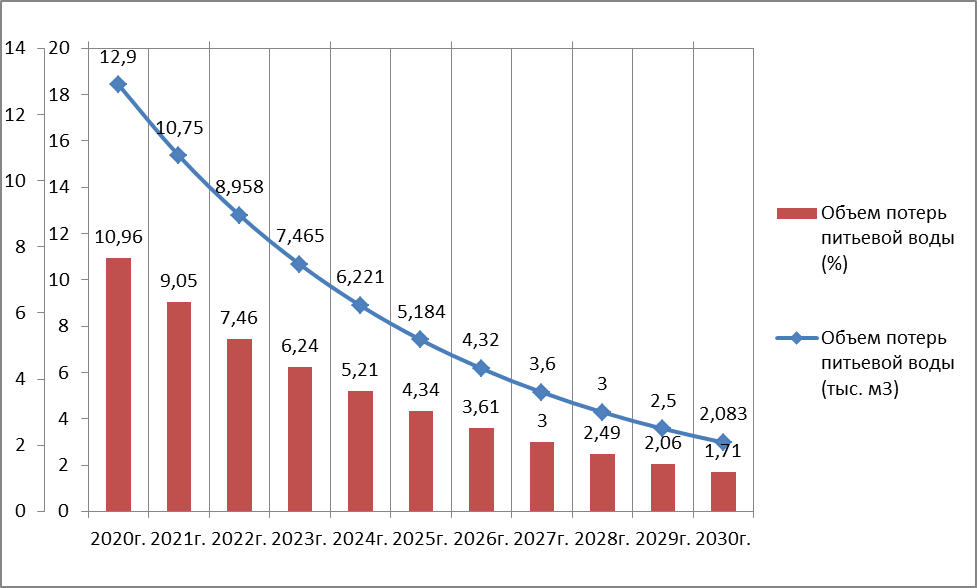 Рисунок 1-  Планируемые потери воды.1.3.13  Перспективные балансы водоснабжения и водоотведения (общий — баланс подачи и реализации горячей, питьевой, технической воды, территориальный — баланс подачи горячей, питьевой, технической воды по технологическим зонам водоснабжения, структурный — баланс реализации горячей, питьевой, технической воды по группам абонентов)Таблица 12 – Перспективный  баланс водопотребления питьевой воды на 2030 год.Перспективный баланс рассчитан исходя из численности населения и нормы потребления воды – 150 л/чел в сутки.1.3.14  Расчет  требуемой мощности водозаборных и очистных сооружений исходя из данных о перспективном потреблении питьевой воды и величины потерь питьевой воды при ее транспортировке с указанием требуемых объемов  подачи и потребления питьевой воды, дефицита (резерва) мощностей по технологическим зонам с разбивкой по годам.В городском поселении город Чухлома существует одна технологическая зона. Основными источниками водоснабжения являются семь артезианских скважин.Установленная производительность водозабора будет составляет 1680 м3/сут. Среднесуточный объем потребляемой воды составляет 328,06 м3/сут. В связи с этим можно сделать вывод, что скважина работает на 18% установленной мощности, резерв производственных мощностей 1351,94 м3/сут.Таблица 13.1.3.15  Наименование организации, которая наделена статусом гарантирующей организации.Эксплуатацию водоснабжения на территории городского поселения город Чухлома ООО «Дом Ильичевых». Имущество предприятия находится в собственности городского поселения город Чухлома.1.4  Предложения по строительству, реконструкции и модернизации объектов централизованных систем водоснабжения.1.4.1 Перечень основных мероприятий по реализации схем водоснабжения с разбивкой по годам.Целью всех мероприятий, реконструкции и техническому перевооружению комплекса водоснабжения является бесперебойное снабжение городского поселения город Чухлома питьевой водой, отвечающей требованиям новых нормативов качества, повышение энергетической эффективности оборудования, контроль и автоматическое регулирование процесса водоподготовки. Выполнение данных мероприятий позволит гарантировать устойчивую, надежную работу водозаборных узлов и получать качественную питьевую воду в количестве, необходимом для обеспечения жителей, предприятии бюджета и т.д..  В зданиях с пребыванием большого числа людей, системы внутренних водопроводов холодной воды, следует принимать кольцевыми или с закольцованными вводами при двух тупиковых трубопроводах с ответвлениями к потребителям от каждого из них, для обеспечения непрерывной подачи воды. Таблица 14 – Перечень основных мероприятий  по реализации схемы водоснабжения1.4.2 Технические обоснования основных мероприятий по реализации схем водоснабжения, в том числе гидрогеологические характеристики потенциальных источников водоснабжения, санитарные характеристики источников водоснабжения, а также возможное изменение указанных характеристик в результате реализации мероприятий, предусмотренных  схемой водоснабжения.Основными техническими и технологическими проблемами, возникающими при водоснабжении городского поселения город Чухлома, являются — не полное оснащение абонентов приборами учета, износ водопроводных сетей, артезианских скважин, износ станции обезжелезивания и насосной станции.С целью поддержания водозаборных скважин в надлежащем состоянии и обеспечения населения городского поселения город Чухлома питьевой водой необходимого качества и в необходимом объеме, в рассматриваемом периоде до 2030 года, в городском поселении город Чухлома запланированы:реконструкции артезианской скважины;замена изношенных водопроводных сетей;строительство новых водопроводных сетей;реконструкция станции обезжелезивания;насосной станции;бурение резервных скважин;разработка проектов ЗСО для резервных скважин.1.4.3 Сведения о вновь строящихся, реконструируемых и предлагаемых к выводу из эксплуатации объектах водоснабжения.Целью всех мероприятий по новому строительству, реконструкции и модернизации объектов систем водоснабжения является бесперебойное снабжение городского поселения город Чухлома питьевой водой, отвечающей требованиям новых нормативов качества, повышение энергетической эффективности оборудования.В данном разделе отражены основные объекты, предусмотренные во втором сценарии развития централизованной системы питьевого водоснабжения.
1)  Сведения об объектах, предлагаемых к новому строительствуНа расчетный срок, планируется строительство новой водопроводной сети протяженностью 7 км..2) Сведения о действующих объектах, предлагаемых к реконструкции (техническому перевооружению).а) Реконструкция водопроводной сети протяженностью 18 кмСистема водоснабжения находится в изношенном состоянии. На расчетный срок. необходимо реконструировать часть водопроводной сети в городском поселении город Чухлома.а) Реконструкция станции обезжелезивания.Станция обезжелезивания находится в изношенном состоянии. На расчетный срок необходима ее реконструкция в городском поселении город Чухлома.б) Реконструкция насосной станции.Насосная станция находится в изношенном состоянии. На расчетный срок необходима ее реконструкция в городском поселении город Чухлома.в) Реконструкция водозаборных скважин.Водозаборные скважины находится в морально изношенном состоянии. Скважины были введены в эксплуатацию с 1971 года по 1998.  На расчетный срок необходима реконструкция водозаборных скважин, для повышения качества подаваемой в сеть питьевой воды. 3) Сведения об объектах водоснабжения, предлагаемых к выводу из эксплуатации.На территории  городского поселения город Чухлома отсутствуют объекты водоснабжения, предлагаемые к выводу из эксплуатации.  1.4.4 Сведения о развитии систем диспетчеризации, телемеханизации и систем управления режимами водоснабжения  на объектах организации, осуществляющих водоснабжение.В городском поселении город Чухлома отсутствуют системы диспетчеризации, телемеханизации и системы управления режимами водоснабжения  на объектах организации, осуществляющей водоснабжение. На конец расчетного периода планируется организовать работу диспетчерской службы.Системы управления режимами водоснабжения на территории городского поселения город отсутствует. При внедрении системы автоматизации решаются следующие задачи: - повышение оперативности и качества управления технологическими процессами; - повышение безопасности производственных процессов; - повышение уровня контроля технических систем и объектов, обеспечение их функционирования без постоянного присутствия дежурного персонала;- сокращение затрат времени персонала на обнаружение и локализацию неисправностей и аварий в системе; - экономия трудовых ресурсов, облегчение условий труда обслуживающего персонала; - сбор (с привязкой к реальному времени), обработка и хранение информации о техническом состоянии и технологических параметрах системы объектов; - ведение баз данных, обеспечивающих информационную поддержку оперативного диспетчерского персонала.Достаточно большой удельный вес расходов приходится на оплату электроэнергии, что актуализирует задачу по реализации мероприятий по энергосбережению и повышению энергетической эффективности. С этой целью необходимо заменить оборудование с высоким энергопотреблением на энергоэффективное.1.4.5 Сведения об оснащенности зданий, строений, сооружений приборами учета и их применении при осуществлении расчетов за потребленную воду.На данный момент в городском поселении город Чухлома центральное водоснабжение имеется у 3835 человек, приборы учета имеются у 86% потребителей. На конец расчетного периода планируется 100% обеспечение населения коммерческими приборами учета воды,  при обеспечении установки приборов учёта на водозаборах, прочих сооружениях, для контроля расходов (потерь) по отдельным участкам (населённым пунктам). Опираясь на показания счетчиков, планируется осуществлять учет воды, отпускаемой населению, и соответственно производить расчет с потребителями на основании утвержденных тарифов. 1.4.6  Описание вариантов маршрутов прохождения трубопроводов (трасс) по территории поселения, городского округа и их обоснованиеВодопроводные разводящие сети планируются кольцевыми, хозяйтвенно-питьевого и противопожарного назначения, из полиэтиленовых труб диаметром от 50 до 200 мм с колодцами с запорной арматурой и пожарными гидрантами..Схема водоснабжения городского поселения город Чухлома представлены на картах в Приложении 1.1.4.7 Рекомендации о месте размещения насосных станций, резервуаров, водонапорных башен.На расчетный срок в городском поселении город Чухлома не планируется строительство водонапорных башен и насосных станций.1.4.8 Границы планируемых зон размещения объектов централизованных систем горячего водоснабжения, холодного водоснабжения.К расчетному периоду схемы планируется обеспечение централизованным водоснабжением 90% территории частного сектора    городского поселения город Чухлома. Границами планируемых зон централизованного водоснабжения являются окраинные улицы. 1.4.9 Карты (схемы) существующего и планируемого размещения объектов централизованных систем горячего водоснабжения, холодного водоснабженияСхема водоснабжения городского поселения город Чухлома представлена в Приложении №1.1.4.10 Обеспечение подачи абонентам определенного объема горячей, питьевой воды установленного качестваВодоснабжение потребителей городского поселения город Чухлома определенного объема и установленного качества гарантируется за счет использования оборудования рассчитанного на большие параметры потребления. Мероприятия по обеспечению надежности планируется обеспечить наличием надежного насосного оборудования водозаборных сооружений, надлежащей эксплуатации запорной арматуры, наличия дублирующих трубопроводов объединенных в кольцевую схему. Качество подаваемой воды необходимо контролировать по результатам анализов контролирующими органами. 1.4.11 Организация и обеспечение централизованного водоснабжения на территориях, где оно отсутствуетНа территории населенных пунктов, у которых сеть водоснабжения отсутствует, планируется организация централизованного водоснабжения. Улицы, на которых планируется строительство водопроводной сети, приведены в приложении №1 1.4.12 Обеспечение водоснабжения объектов перспективной застройки населенного пункта Согласно генеральному плану городского поселения город Чухлома на расчётный срок предлагается объём нового жилищного строительства в размере в 2,4 тыс. м2 в год. При этом жилищная обеспеченность к 2030 году должна увеличиться до 25 м2 общей площади на человека.В городском поселении город Чухлома отсутствуют утвержденные планы перспективного строительства жилых домов и общественных здании. При увеличении застройки проект водоснабжения объектов нового строительства разрабатывается в составе проектной документации на строительство объектов.1.4.13 Сокращение потерь воды при ее транспортировкеВ настоящее время существует крайняя необходимость проведения мероприятий по сокращению потерь воды при ее транспортировке. Для исключения потерь при транспортировке необходимо произвести капитальный ремонт или реконструкцию существующих систем водоснабжения с применением инновационных материалов, строго соблюдать инструкции по эксплуатации оборудования и сроки эксплуатации используемых сооружений, оборудования и трубопроводов. 1.4.14 Выполнение мероприятий, направленных на обеспечение соответствия качества питьевой воды, горячей воды требованиям законодательства Российской Федерации В настоящее время водоснабжение городского поселения город Чухлома производится с проведением анализа качества добываемой и подаваемой в распределительную сеть воды, на соответствие требованиям СанПиН 2.1.4.1074-01 «Питьевая вода. Гигиенические требования к качеству воды централизованных систем питьевого водоснабжения. Контроль качества». После производства проектных и строительных работ по организации предварительной подготовки воды эксплуатирующим организациям необходимо производить периодический отбор проб и проведение лабораторных исследований на предмет соответствия качества подаваемой воды в сеть водоснабжения требованиям нормативной документации с периодичностью установленной законодательством. 1.4.15 Обеспечение предотвращения замерзания воды в зонах распространения вечномерзлых грунтов путем ее регулируемого сброса, автоматизированного сосредоточенного подогрева воды в сочетании с циркуляцией или линейным обогревом трубопроводов, теплоизоляции поверхности труб высокоэффективными долговечными материалами с закрытой пористостью, использования арматуры, работоспособной при частичном оледенении трубопровода, автоматических выпусков воды.Территория городского поселения город Чухлома не относится к территории распространения вечномерзлых грунтов. При разработке проектной документации на строительство водопроводной сети водоснабжения предусматривать мероприятия по защите труб от замерзания не требуется. Необходимо учитывать глубину промерзания грунта в зимний период при проектировании глубины прокладки водоводов. 1.5 Экологические аспекты мероприятий по строительству, реконструкции и модернизации объектов централизованных систем  водоснабжения.1.5.1  Меры по предотвращению  вредного воздействия на водный бассейн предлагаемых к строительству и реконструкции объектов централизованных систем водоснабжения при сбросе промывных вод.В процессе подготовки питьевой воды из природных источников образуются сточные воды после промывки фильтрующей загрузки фильтровальных сооружений. Рациональное использование промывных вод имеет значение, как для охраны окружающей среды, так и для экономики предприятий, т.к. при этом возможно увеличение резерва производительности сооружений, снижение расхода питьевой воды на нужды водоподготовительных сооружений и т.д. Поэтому в первую очередь рекомендуют внедрять бессточные технологии водоподготовки, предусматривающие использование промывных вод. Для утилизации промывных вод необходимо довести их качество до нормативных показателей, позволяющих повторное использование, а также найти применение образующимся осадкам. Повторное использование промывных вод применяется на большинстве водопроводных станций. Вода от промывки фильтров через регулирующий резервуар – песколовку поступает в отстойник оборотных вод, откуда осветленная вода перекачивается в голову основных очистных сооружений. Отстаивание воды в отстойнике осуществляется без применения реагентов. Песок сбрасывается на песковую площадку, а осадок – в иловый резервуар, откуда насосной станцией подается на иловые карты.На некоторых станциях имеются пруды-накопители, куда поступают промывные воды и осадок, но в конечном итоге после прохождения через грунт они попадают в подземную воду и частично в водоисточник.Промывные воды фильтров могут быть сброшены в канализационную сеть, как это осуществляется в ряде городов. Такое решение проблемы является наиболее рациональным, и данный метод требует специального рассмотрения с целью более широкого его применения. Выбор метода  сброса промывных вод будет осуществлён на стадии проектирования.1.5.2  Меры по предотвращению вредного воздействия на окружающую среду при реализации  мероприятий по снабжению и хранению химических реагентов, используемых в водоподготовке.В городском поселении город Чухлома не используются химические реагенты в водоподготовке. Связи с этим отсутствуют меры по предотвращению вредного воздействия  на окружающую среду  при транспортировки и хранению химических реагентов.1.6 Оценка объемов капитальных вложений в строительство, реконструкцию и модернизацию объектов централизованных систем водоснабжения.В современных рыночных условиях, в которых работает инвестиционно-строительный комплекс, произошли коренные изменения в подходах к нормированию тех или иных видов затрат, изменилась экономическая основа в строительной сфере. В настоящее время существует множество методов и подходов к определению стоимости строительства, изменчивость цен и их разнообразие не позволяют на данном этапе работы точно определить необходимые затраты в полном объеме. В связи с этим, на дальнейших стадиях проектирования требуется детальное уточнение параметров строительства на основании изучения местных условий и конкретных специфических функций строящегося объекта. Стоимость разработки проектной документации объектов капитального строительства определена на основании «Справочников базовых цен на проектные работы для строительства» (Коммунальные инженерные здания и сооружения, Объекты водоснабжения и канализации). Базовая цена проектных работ (на 1 января 2001 года) устанавливается в зависимости от основных натуральных показателей проектируемых объектов и приводится к текущему уровню цен умножением на коэффициент, отражающий инфляционные процессы на момент определения цены проектных работ для строительства согласно Письму № 1951-ВТ/10 от 12.02.2013г. Министерства регионального развития Российской Федерации.Ориентировочная стоимость строительства зданий и сооружений определена по проектам объектов-аналогов, Каталогам проектов повторного применения для строительства объектов социальной и инженерной инфраструктур,  Укрупненным нормативам цены строительства для применения в 2014, изданным Министерством регионального развития РФ, по существующим сборникам ФЕР в ценах и нормах 2001 года, а также с использованием сборников УПВС в ценах и нормах 1969 года. Стоимость работ пересчитана в цены 2014 года с коэффициентами согласно: - Постановлению № 94 от 11.05.1983г. Государственного комитета СССР по делам строительства; - Письму № 14-Д от 06.09.1990г. Государственного комитета СССР по делам строительства; - Письму № 15-149/6 от 24.09.1990г. Государственного комитета РСФСР по делам строительства; - Письму № 2836-ИП/12/ГС от 03.12.2012г. Министерства регионального развития Российской Федерации; - Письму № 21790-АК/Д03 от 05.10.2011г. Министерства регионального развития Российской Федерации.Определение стоимости на разных этапах проектирования должно осуществляться различными методиками. На предпроектной стадии при обосновании инвестиций определяется предварительная (расчетная) стоимость строительства. Проекта на этой стадии еще нет, поэтому она составляется по предельно укрупненным показателям. При отсутствии таких показателей могут использоваться данные о стоимости объектов-аналогов. При разработке рабочей документации на объекты капитального строительства необходимо уточнение стоимости путем составления проектно-сметной документации. Стоимость устанавливается на каждой стадии проектирования, в связи, с чем обеспечивается поэтапная ее детализация и уточнение. Таким образом, базовые цены устанавливаются с целью последующего формирования договорных цен на разработку проектной документации и строительства.Результаты расчетов приведены ниже:49 359,7 тыс. руб. - финансирование мероприятий по реализации схем водоснабжения, выполненных на основании укрупненных сметных нормативов.Таблица 15 - Мероприятий по реализации схемы водоснабжения с разбивкой по годам.1.7 Целевые показатели развития централизованных систем водоснабжения.Реализация описанных выше мероприятий положительно скажется на эксплуатационных показателях системы водоснабжения, в результате чего ожидается улучшение целевых показателей. Целевые показатели развития системы централизованного водоснабжения представлены ниже (Таблица 16):Таблица 16.1.7.1 Показатели качества соответственно горячей и питьевой воды.Водоснабжение городского поселения город Чухлома осуществляется от 7 артезианских скважин. Подаваемая вода потребителям  не соответствует СанПиН 2.14.1074-01 «Питьевая вода. Гигиенические требования к качеству централизованных систем питьевого водоснабжения. Контроль качества», из-за повышенного содержания железа в воде.1.7.2 Показатели надежности и бесперебойности водоснабжения.Необходимо провести мероприятия по замене и реконструкции отдельных изношенных участков сети водоснабжения и оборудования для бесперебойного обеспечения населения водой и уменьшения количества аварийных ситуаций на объектах водоснабжения, а так же для снижения потерь.1.7.3 Показатели эффективности использования ресурсов, в том числе сокращения потерь воды (тепловой энергии в составе горячей воды) при транспортировке.За время эксплуатации более 70% водопроводных сетей городского поселения город Чухлома сильно износились и требуют реконструкции. При аварии на водопроводах происходит потеря воды (слив воды со всей системы), что в свою очередь ведет к ухудшению качества воды. На данный момент в городского поселения город Чухлома централизованное питьевое водоснабжение имеется у 3835человек.На конец расчетного периода планируется 100% обеспечение населения коммерческими приборами учета воды и централизованной системой водоснабжения, установка измерительных приборов, приборов контроля на водопроводных сетях  и замена отдельных изношенных участков водопровода, для уменьшения потерь в сетях и более рационального использования водных ресурсов.1.7.4 Иные показатели, установленные федеральным органом исполнительной власти, осуществляющим функции по выработке государственной политики и нормативно-правовому регулированию в сфере жилищно-коммунального хозяйства.Иные показатели отсутствуют.1.8 Перечень выявленных бесхозяйных объектов централизованных систем водоснабжения и перечень организаций, уполномоченных на их эксплуатацию.На территории городского поселения город Чухлома бесхозяйные объекты централизованного водоснабжения отсутствуют.2. ВОДООТВЕДЕНИЕ2.1 Существующее положение в сфере водоотведения поселения2.1.1   Описание структуры системы сбора, очистки и отведения сточных вод на территории поселения, городского округа и деление территории поселения, городского округа на эксплуатационные зоныЦентрализованный сбор и отвод сточных вод осуществляется в МКОУ Чухломская средняя общеобразовательная школа имени А.А. Яковлева. Бытовые стоки, по чугунным трубам Ø200 самотеком, через канализационные сети поступают в общий коллектор-отстойник, откуда уже утилизируются на ассенизаторской машине. Остальные жители пользуются местными выгребами, которые имеют недостаточную степень гидроизоляции, что приводит к загрязнению территории. В систему водоотведения поступают стоки от населения и от объектов социального назначения. Канализационными сетями охвачена территория одно и малоэтажной жилой застройки. Сеть водоотведения является самотечно-напорной и предназначена для транспортирования хозяйственно-бытовых и производственных сточных вод от жилой застройки на очистные сооружения.Сети проложены из чугунных труб диаметром 200 мм и имеют неудовлетворительное состояние из-за длительного срока службы без капитального ремонта. Общая протяженность канализационных сетей городского поселения город Чухлома составляет порядка 720 м. 2.1.2  Описание результатов технического обследования централизованной системы водоотведения, включая описание существующих канализационных очистных сооружений, в том числе оценку соответствия применяемой технологической схемы очистки сточных вод требованиям обеспечения нормативов качества очистки сточных вод, определение существующего дефицита (резерва) мощностей сооружений и описание локальных очистных сооружений, создаваемых абонентамиОчистные сооружения  на территории городского поселения город Чухлома отсутствуют. КНС отсутствует. Степень износа канализационных сетей составляет 100%.2.1.3  Описание технологических зон водоотведения, зон централизованного и нецентрализованного водоотведения (территорий, на которых водоотведение осуществляется с использованием централизованных и нецентрализованных систем водоотведения) и перечень централизованных систем водоотведенияТехнологические зоны водоотведения в городском поселении город Чухлома имеется одна технологическая зона.2.1.4  Описание технической возможности утилизации осадков сточных вод на очистных сооружениях существующей централизованной системы водоотведенияОчистные сооружения в городском поселения город Чухлома отсутствуют, связи с этим утилизация осадков не производится.2.1.5  Описание состояния и функционирования канализационных коллекторов и сетей, сооружений на них, включая оценку их износа и определение возможности обеспечения отвода и очистки сточных вод на существующих объектах централизованной системы водоотведенияКанализационные сети выполнены из чугуна. Протяженность канализационных сетей составляет 2838 км. Износ сетей – 90 %. Нормативные сроки службы канализационных сетей (коллекторы и уличная сеть с колодцами и арматурой) составляет: - керамические – 50 лет; - железобетонные, бетонные и чугунные - 40 лет, пластиковые – более 50 лет.2.1.6  Оценка безопасности и надежности объектов централизованной системы водоотведения и их управляемостиЦентрализованная система водоотведения представляет собой сложную систему инженерных сооружений, надежная и эффективная работа которых является одной из важнейших составляющих благополучия городского поселения город Чухлома. Наиболее экономичным решением при реконструкции и модернизации канализационных сетей является применение бестраншейных методов ремонта и восстановления трубопроводов. Для вновь прокладываемых участков канализационных трубопроводов наиболее надежным и долговечным материалом является полиэтилен. Этот материал выдерживает ударные нагрузки при резком изменении давления в трубопроводе, является стойким к электрохимической коррозии. Реализуя комплекс мероприятий, направленных на повышение надежности системы водоотведения будет обеспечена устойчивая работа системы канализации городского поселения.2.1.7 Оценка воздействия сбросов сточных вод через централизованную систему водоотведения на окружающую средуВывоз канализационных стоков осуществляется специальным автотранспортом. В настоящее время очистные сооружения в городском поселении город Чухлома отсутствуют. Сточные воды вывозятся в специально отведенные места.Отсутствие канализационной сети в городском поселении город Чухлома создает определенные трудности населению, ухудшает их бытовые условия.Так же существует риск загрязнения грунтовых вод, что в свою очередь приведёт к заболеваниям среди местных жителей.2.1.8 Описание территорий муниципального образования, не охваченных централизованной системой водоотведенияОколо 1% территория городского поселения город охвачена централизованной системой водоотведения. Остальные жители данного населенного пункта пользуются выгребными ямами.  2.1.9 Описание существующих технических и технологических проблем системы водоотведения поселения, городского округаАгрессивная среда, увеличение объемов перекачивания сточных вод могут привести к физическому износу сетей, оборудования и сооружений системы водоотведения. Проблемным вопросом в части сетевого канализационного хозяйства является истечение срока эксплуатации трубопроводов, а также истечение срока эксплуатации запорно-регулирующей арматуры на напорных канализационных трубопроводах. Износ канализационных сетей составляет 100 %.Существующие  технические и технологические проблемы водоотведения: отсутствие очистки сточных вод; недостаточная степень гидроизоляции выгребных ям. 2.2 Балансы сточных вод в системе водоотведения2.2.1 Баланс поступления сточных вод в централизованную систему водоотведения и отведение стоков по технологическим зонам водоотведенияБаланс поступления сточных вод в централизованную систему водоотведения отсутствует. 2.2.2  Оценка фактического притока неорганизованного стока (сточных вод, поступающих по поверхности рельефа местности) по технологическим зонам водоотведенияВ городском поселения город Чухлома отсутствуют ливневые канализации и дренажные системы. 2.2.3  Сведения об оснащенности зданий, строений, сооружений приборами учета принимаемых сточных вод и их применении при осуществлении коммерческих расчетовВ настоящее время коммерческий учет принимаемых сточных вод от потребителей в городском поселении город Чухлома осуществляется в соответствии с действующим законодательством, количество принятых сточных вод принимается равным количеству потребленной воды. Доля объемов сточных вод, рассчитанная данным способом, составляет 100%. Приборы учета фактического объема сточных вод не установлены. Развитие коммерческого учета сточных вод должно осуществляться в соответствии с федеральным законом «О водоснабжении и водоотведении» № 416 от 07.12.2011г. В настоящее время на российском рынке представлен широкий спектр выбора различных приборов учета сточных вод как российского, так и импортного производства. Современные приборы учета – это высокотехнологичные изделия, выполненные с использованием электронных компонентов. Такие приборы способны обеспечить высокую надежность и точность производимых измерений. Для напорных трубопроводов применяются ультразвуковые или электромагнитные расходомеры, которые необходимо подбирать, учитывая расчетный расход сточных вод. Рекомендуется использовать и ультразвуковые приборы учета расхода жидкости, снабженные датчиками доплеровского типа.  Намного сложнее наладить учет количества стоков в трубопроводах, в которых вода движется самотеком. В этом случае, необходимо измерить количество жидкости, находящейся в открытом канале или в незаполненной трубе. Стоки движутся под воздействием силы тяжести, причем скорость движения небольшая. Измерение реального уровня жидкости в трубопроводе осуществляется при помощи наружного эхолокационного датчика или при помощи погружного устройства, фиксирующего перепады давления. Учет и сопоставление этих двух измерений позволяет с высокой степенью точности вычислять объемы сточных вод. Стоимость импортных приборов порядка 15000 долл., российские аналоги в 15 раз дешевле. Как правило, прибор учета сточных вод устанавливается на существующих сетях в специально оборудованных измерительных колодцах.2.2.4  Результаты ретроспективного анализа за последние 10 лет балансов поступления сточных вод в централизованную систему водоотведения по технологическим зонам водоотведения и по поселениям, городским округам с выделением зон дефицитов и резервов производственных мощностейВ настоящее время коммерческий учет принимаемых сточных вод на территории городского поселения город Чухлома не ведется.2.2.5  Прогнозные балансы поступления сточных вод в централизованную систему водоотведения поселения, с учётом различных сценариевВ систему централизованного водоотведения в городском поселении город Чухлома на расчетный срок при развитие канализационной сети планируется поступление 85 тыс. м3 в год.2.3 Прогноз объема сточных вод2.3.1 Сведения о фактическом и ожидаемом поступлении сточных вод в централизованную систему водоотведенияРасчетное среднесуточное водоотведение в жилищно-коммунальном секторе в городском поселении город Чухлома принимается равным водопотреблению на основании СНиП 2.0403-85. Предполагаемый расчетный сброс стоков составит к концу расчетного срока 232 м3/сутки и соответственно 85 тыс. м3/год.2.3.2 Описание структуры централизованной системы водоотведения (эксплуатационные и технологические зоны)Система канализации используется в МКОУ Чухломская средняя общеобразовательная школа имени А.А. Яковлева. Бытовые стоки, по чугунным трубам Ø200 самотеком, через канализационные сети поступают в общий коллектор-отстойник, откуда уже утилизируются на ассенизаторской машине.2.3.3  Расчет требуемой мощности очистных сооружений исходя из данных о расчетном расходе сточных вод, дефицита (резерва) мощностей по технологическим зонам сооружений водоотведения с разбивкой по годамТребуемая мощность очистных сооружений, определена согласно прогнозу объёма поступления сточных вод в систему водоотведения. В городском поселении город Чухлома рекомендуется строительство очистного сооружения биологической очистки, суммарной мощностью 300,0 м3/сутки.2.3.4 Результаты анализа гидравлических режимов и режимов работы элементов централизованной системы водоотведенияРезультаты анализа гидравлических режимов отсутствуют, так как в городском поселения город Чухлома присутствует ток самотёчная канализация.2.3.5  Анализ резервов производственных мощностей очистных сооружений системы водоотведения и возможности расширения зоны их действияОчистные сооружения на территории городского поселения город Чухлома, отсутствуют.2.4 Предложения по строительству, реконструкции и модернизации объектов централизованной системы водоотведения2.4.1 Основные направления, принципы, задачи и целевые показатели развития централизованной системы водоотведенияОсновные задачи развития системы водоотведенияОбеспечение 60% населения системой водоотведения.Строительство новых КОС.Строительство новых КНС.2.4.2  Перечень основных мероприятий по реализации схем водоотведения с разбивкой  по годам, включая технические обоснования этих мероприятийНа расчетный срок, мероприятия в сфере водоотведения отсутствуют, в связи с высокой стоимостью и не рациональностью.2.4.3  Технические обоснования основных мероприятий по реализации схем водоотведенияТехнические обоснования отсутствуют, в связи с отсутствием мероприятий, на расчетный срок.2.4.4 Обеспечение надежности водоотведения путем организации возможности перераспределения потоков сточных вод между технологическими зонами сооружений водоотведенияОрганизация перераспределения потоков сточных вод между технологическими зонами сооружений водоотведения на расчетный срок не предусматривается в связи с отсутствием технологических зон сооружений водоотведения. 2.4.5 Организация централизованного водоотведения на территориях поселений, городских округов, где оно отсутствует Обеспечение централизованным водоотведением потребителей городского поселения город Чухлома, расположенных на территориях, где централизованное водоснабжение отсутствует, в настоящее время не планируется. 2.4.6 Сокращение сбросов и организация возврата очищенных сточных вод на технические нужды Сокращение сбросов и организация возврата очищенных сточных вод на технические нужды на расчетный срок не предусматривается. 2.4.7 Сведения о вновь строящихся, реконструируемых и предлагаемых к выводу из эксплуатации объектах  централизованной системы водоотведения.На данный момент сведений в городском поселении город Чухлома о вновь строящихся и реконструируемых объектах отсутствуют.2.4.8 Сведения о развитии  систем диспетчеризации, телемеханизации и об автоматизированных системах управления режимами водоотведения на объектах организаций, осуществляющих водоотведение.В городском поселении город Чухлома отсутствует система централизованного водоотведения, в связи с этим отсутствуют системы диспетчеризации, телемеханизации и автоматизированные системы управления режимами водоотведения на объектах организаций, осуществляющих водоотведение.Также на наиболее проблематичных участках трубопровода рекомендуется установить датчики разрыва трубы. 2.4.9 Описание вариантов маршрутов прохождения трубопроводов (трасс) по территории поселения, городского округа, расположения намечаемых площадок под строительство сооружений водоотведения и их обоснование.Маршруты прохождения трубопроводов по территории городского поселения город Чухлома и расположение площадок под объекты водоотведения  будет возможно определить только после предпроектных изысканий и геодезических исследований. 2.4.10 Границы и характеристики  охранных зон сетей и сооружений централизованной системы водоотведения.Любая канализация централизованного или автономного типа является объектом, представляющим повышенную опасность, поскольку при аварийной ситуации загрязненные сточные воды способны нанести существенный вред окружающей среде и имеющимся источникам водоснабжения. Чтобы не допустить подобных негативных последствий, вокруг водоотводящих трасс организовывается охранная зона канализации. Основные нормативные требования к размеру  охранных зон прописаны  в  следующих нормативных    документах – СниП 40-30-99 «Канализация, наружные сети и сооружения», СНиП 2.05.06 – 85 «Магистральные трубопроводы. Строительные нормы и правила» и СНиП 3.05.04-85* «Наружные  сети и сооружения водоснабжения и канализации». В этих документах отмечаются общие нормативы, что же касается более конкретных цифр, то они устанавливаются индивидуально в каждом регионе местными органами представительской власти или определяются проектом водоотведения на территории городского поселения г. Чухлома.Охранная зона канализации. Основные нормы:для обычных условий охранная зона канализации напорного и самотечного типов составляет по 5 метров в каждую сторону. Причем, точкой отсчета считается боковой край стенки трубопровода;для особых условий, с пониженной среднегодовой температурой, высокой сейсмоопасностью или переувлажненным грунтом, охранная зона канализации может увеличиваться вдвое и достигать 10 метров;охранная зона канализации на территории у водоемов и подземных источников расширена до 250 метров – от уреза воды рек, 100 метров – от берега озера и 50 метров - от подземных источников;нормативные требования к взаимному расположению канализационного трубопровода и водоснабжающих трасс сводятся к следующему расстоянию: 10 метров для водопроводных труб сечением до 1000 мм, 20 метров для труб большего диаметра и 50 метров – если трубопровод прокладывается в переувлажненном  грунте.Рекомендуется обратить особое внимание на требования нормативных документов, касающиеся охранной зоны канализации и при обустройстве системы водоотведения на такой территории относить трубопровод с запасом на 10% и даже больше.2.5  Экологические аспекты мероприятий по строительству и реконструкции объектов централизованной системы водоотведения.2.5.1 Сведения о мероприятиях, содержащихся в планах по снижению сбросов загрязняющих веществ в поверхностные водные объекты,  подземные водные объекты и на водозаборные площадиСведения о мероприятиях, содержащихся в планах по снижению сбросов загрязняющих веществ в поверхностные водные объекты и на водозаборные площадки, отсутствуют.2.5.2 Сведения о применении методов, безопасных для окружающей среды, при утилизации осадков сточных вод.Загрязнение рек усугубляется отсутствием дождевой канализации и очистных сооружений, способствующим смыву поверхностными стоками грязи и мусора.Согласно Постановлению Правительства РФ №1404 от 23.11.96 г. вдоль водотоков устанавливаются водоохранные зоны и прибрежные защитные полосы, на которых устанавливается специальный режим хозяйственной деятельности.Прибрежные защитные полосы должны быть заняты древесно-кустарниковой растительностью.Территория зоны первого пояса санитарной охраны должна быть спланирована для отвода поверхностного стока за ее пределы, озеленена, огорожена, обеспечена охраной, дорожки к сооружениям должны иметь твердое покрытие.Предусмотрены следующие мероприятия по охране водной среды:- вынос временных гаражей из прибрежной зоны;-организация водоохранных зон и прибрежных защитных полос;-предотвращение заиливания и заболачивания прибрежных территорий;Организация контроля уровня загрязнения  поверхностных и грунтовых вод.Все эти мероприятия должны значительно улучшить состояние водных ресурсов городского поселения город Чухлома.2.6 Оценка потребности в капитальных вложениях  в строительство, реконструкции и модернизацию объектов  централизованной системы водоотведения.Оценка капитальных вложений в строительство канализационной сети отсутствует, в связи с отсутствием проектных мероприятий.2.7  Целевые показатели развития централизованной системы водоотведения. Целевые показатели развития системы централизованного водоотведения  останутся на прежнем уровне, так как развития системы центрального водоотведения не планируется.Целевые показатели развития системы централизованного водоотведения представлены ниже (Таблица 18):Таблица 18.2.7.1 Показатели надежности и бесперебойности водоотведения.- Строительство канализационных сооружений очистки стоков;-Своевременная реконструкция сетей водоотведения с целью снижения аварийности и продолжительности перерывов водоотведения.2.7.2 Показатели качества  очистки сточных вод.- Постоянный контроль качества воды, сбрасываемой в естественные водотоки с сооружений очистки;- Установление и соблюдение  поясов ЗСО на всем протяжении  магистральных трубопроводов;При проектировании, строительстве и реконструкции сетей использовать трубопроводы из современных материалов не склонных к коррозии.2.7.3 Показатели эффективности использования ресурсов при транспортировке сточных вод.- Контроль объемов  отпуска и потребления воды;-Использование современных систем  трубопроводов и арматуры  исключающих инфильтрацию поверхностных и грунтовых вод в систему канализации.2.7.4 Иные показатели, установленные федеральным органом исполнительной власти, осуществляющим функции по выработки государственной политики и нормативно-правовому регулированию в сфере жилищно-коммунального хозяйства.Иные показатели отсутствуют.2.8 Перечень выявленных бесхозяйных объектов централизованной системы водоотведения и перечень организаций, уполномоченных на их эксплуатациюБесхозяйные объекты централизованной системы водоотведения отсутствуют, в связи  с отсутствием централизованной канализации.Приложение 1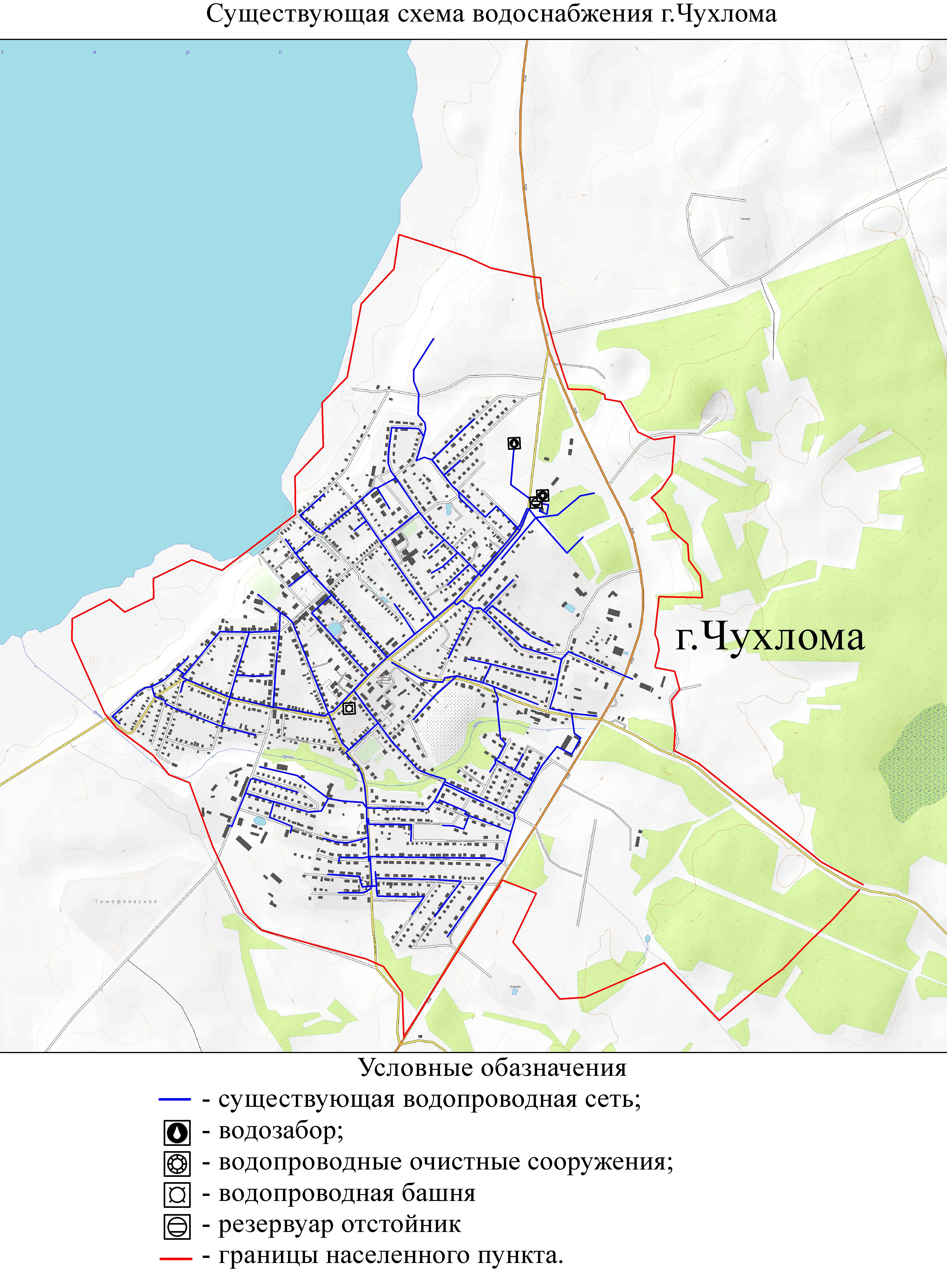 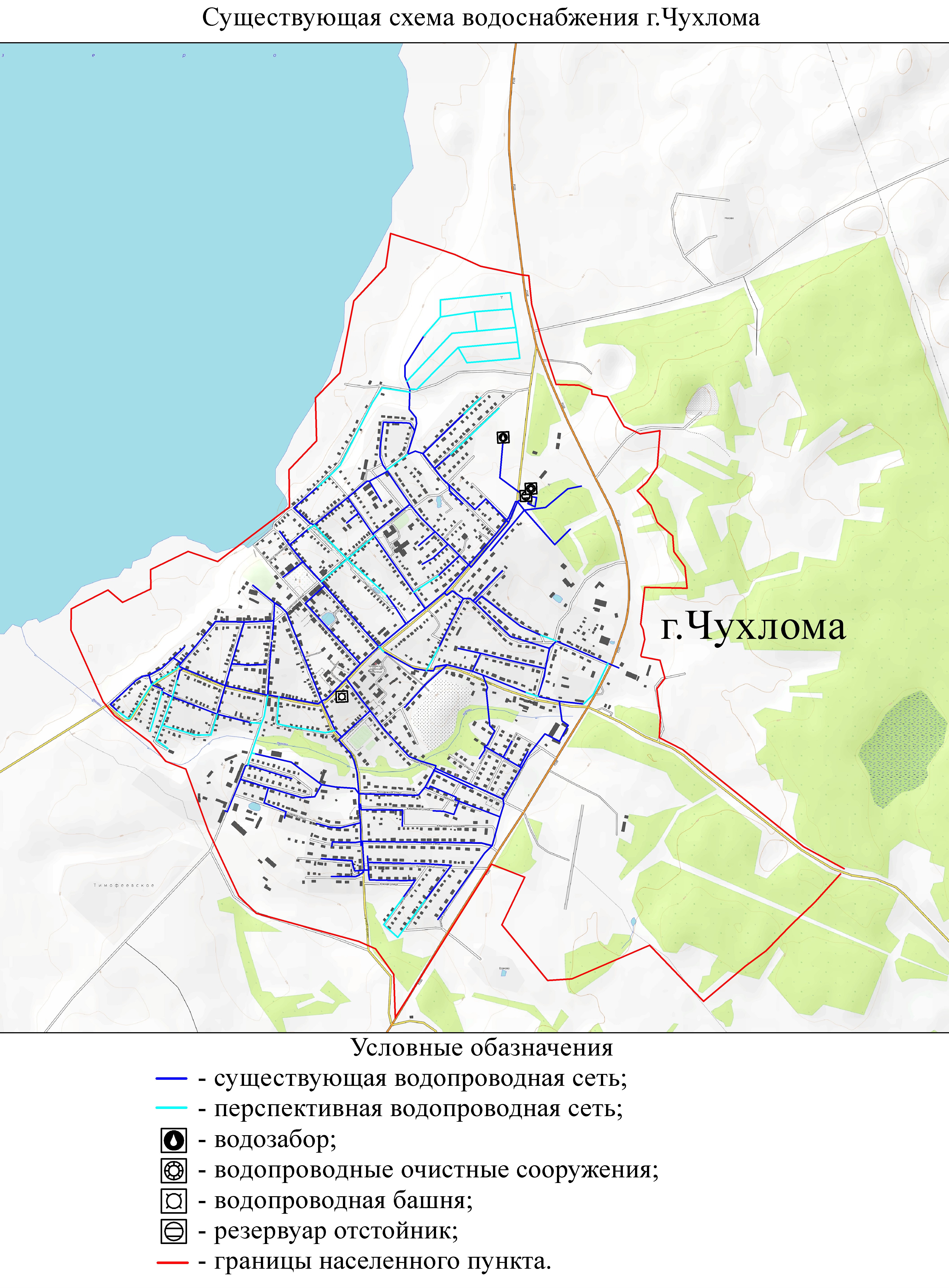 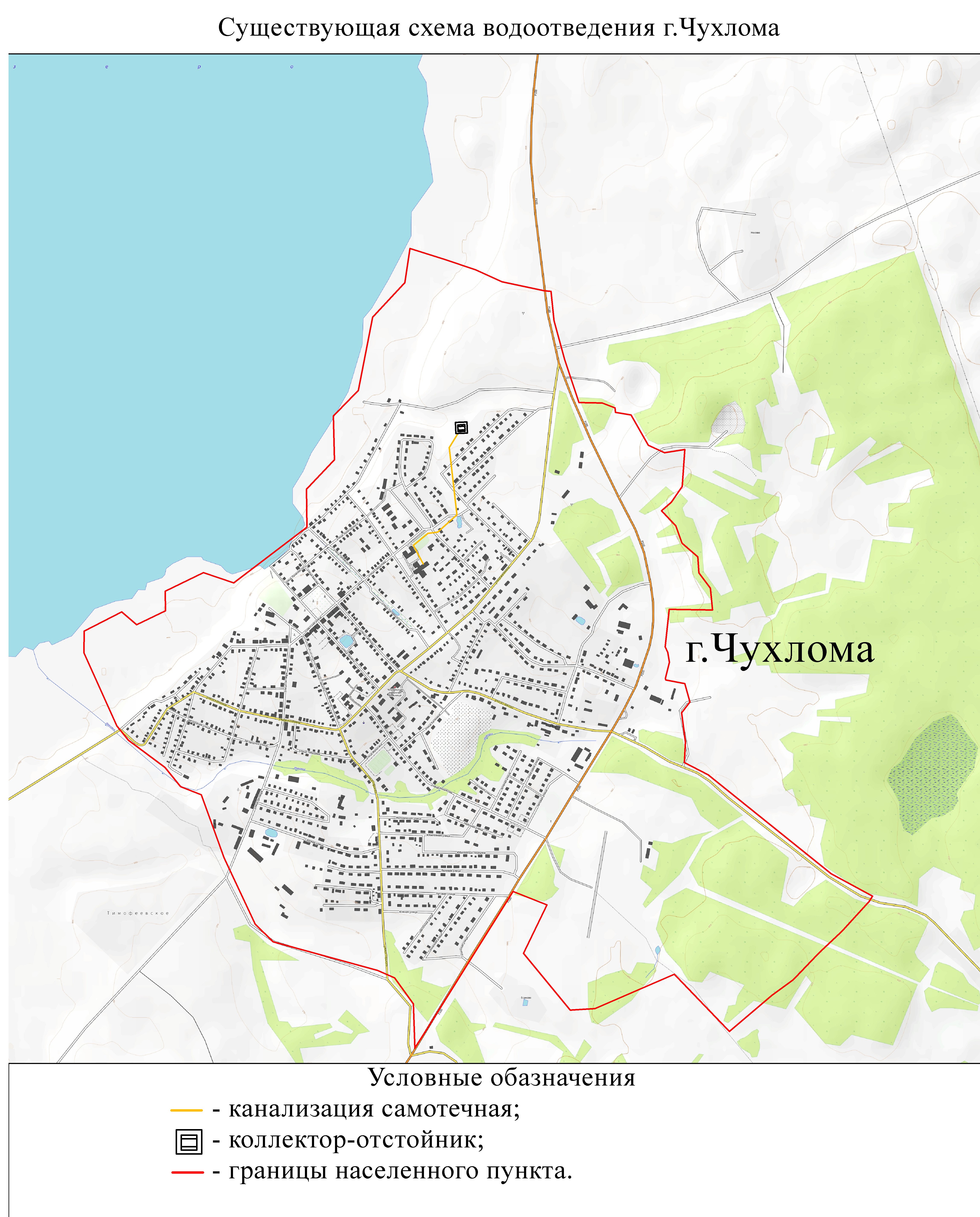 УТВЕРЖДАЮ: городское поселение город Чухлома Чухломской муниципальный район Костромская областьГлава ____________ Гусева М.И.М.П.№п/пНаименованиеводозабора, населенный пункт, адресПроизводительноть,м3/часХарактеристики насоса,станции подкачки, м3/часХарактеристик и водонапорной башни, резервуараГлубина, мГод постройкиСтепень износа, %123456781№2088г.  Чухлома ул.Калинина21ЭЦВ 6.16.11064140м197115%2№2125г.  Чухлома ул.КалининарезервнаяЭЦВ 6.6,5.8068140м1971100%3№2443г.  Чухлома ул.Калинина6ЭЦВ 6.6,5.8060120м1972100%4№5221г.  Чухлома Пер. Семеновский12ЭЦВ 6.10.11060142м1994100%5№5233г.  Чухлома Пер. Семеновский10ЭЦВ 6.10.8080128м1994100%6№5292г.  Чухлома Пер. СеменовскийрезервнаяЭЦВ 6.10.12080116,5м1997100%7№5330г.  Чухлома ул.Калинина21ЭЦВ 6.16.11080120м1998100%Населенный пунктПротяженность водопровода, кмМатериал трубДиаметр трубСтепень износа, %Год постройкиг. Чухлома14257Чугун50-200851970-1980г. Чухлома14643ПНД50-160601985-2019г. Чухлома193Сталь1001001990г. Чухлома495Асбестцемент1001001987Общая протяженность водопровода, мОбщая протяженность водопровода, мОбщая протяженность водопровода, мОбщая протяженность водопровода, м2958829588Наименование показателейЕд. изм.ОбъемПодъемтыс. куб. м.117,7Покупная водатыс. куб. м.0Потеритыс. куб. м. / %12,9/10,96Реализация услуг, в т.ч.тыс. куб. м.104,8- населениетыс. куб. м.82,9- бюджетные организациитыс. куб. м.14,6- прочие потребителитыс. куб. м.7,3№ п/пНаименованиеЕд. изм.2019 г.1Объем воды из источников водоснабжениятыс. м3117,72Потребление воды на собственные нуждытыс. м303Объем питьевой воды поданной в сетьтыс. м3104,84Потери водытыс. м312,95Объем воды, отпущенной абонентамтыс. м3104,85.1по приборам учетатыс. м390,4115.2по нормативамтыс. м314,3896По категориям потребителейтыс. м3104,86.1населениютыс. м382,96.2бюджетные организациитыс. м314,66.3прочим организациямтыс. м37,3НаименованиеСуществующее (фактическое) водопотребление, тыс.  м3/годХозяйственно-бытовые нужды104,8Собственные нужды0Образовательные учреждения14Учреждения административные0,6Прочие учреждения7,3Неучтенные расходы и потери в сетях при транспортировке12,9N п/пПоказательЗначение1231Удельное хозяйственно-питьевое водопотребление, л/сутки на человека,84,08в том числе:1.1Холодной воды84,081.2Горячей воды0ПоказателиОбъем воды, тыс. куб. мОбъем воды, тыс. куб. мОбъем воды, тыс. куб. мОбъем воды, тыс. куб. мОбъем воды, тыс. куб. мОбъем воды, тыс. куб. мОбъем воды, тыс. куб. мОбъем воды, тыс. куб. мОбъем воды, тыс. куб. мОбъем воды, тыс. куб. мОбъем воды, тыс. куб. мПоказатели2020г.2021г.2022г.2023г.2024г.2025г.2026г.2027г.2028г.2029 г.2030 г.Поднято воды, тыс.м3/год118,67118,757120,113119,659119,465119,49119,698120,052120,537121,133121,824Покупная вода,  тыс. м3/год00000000000Вода использованная потребителем, тыс. м3/год, в т.ч.105,77108,007111,155112,194113,244114,306115,378116,452117,537118,633119,741Реализация105,77108,007111,155112,194113,244114,306115,378116,452117,537118,633119,741-население83,7385,8288,8289,7190,6191,5292,4493,3694,2995,2396,18-бюджетные организации14,67314,74614,8214,89414,96815,04315,11815,19415,2715,34615,423-прочие потребители7,3677,4417,5157,597,6667,7437,827,8987,9778,0578,138Потери, тыс. м3/год12,910,758,9587,4656,2215,1844,323,632,52,083Потребление воды.Потребление воды.Потребление воды.Потребление воды.Потребление воды.Потребление воды.ФактическоеФактическоеФактическоеОжидаемоеОжидаемоеГодовоетыс. м³/годСуточноетыс. м³/сутМакс. суточноетыс. м³/сутГодовоетыс. м³/годСуточноетыс. м³/сутМакс. суточноетыс. м³/сутГорячая00-00-Питьевая104,80,2871,68119,7410,3281,68Техническая41,50,114042,50,1160Наименование20202021202220232024202520262027202820292030НаименованиеТыс. м3Тыс. м3Тыс. м3Тыс. м3Тыс. м3Тыс. м3Тыс. м3Тыс. м3Тыс. м3Тыс. м3Тыс. м3Население83,7385,8288,8289,7190,6191,5292,4493,3694,2995,2396,18Бюджетные организации14,67314,74614,8214,89414,96815,04315,11815,19415,2715,34615,423Прочие организации7,3677,4417,5157,597,6667,7437,827,8987,9778,0578,138Потери12,910,758,9587,4656,2215,1844,323,632,52,083Итого:118,67118,757120,113119,659119,465119,49119,698120,052120,537121,133121,824Наименование показателей2020 г.2021 г.2022 г.2023 г.2024 г.2025 г.2030г.Объем потерь питьевой воды (тыс. м3)12,910,758,9587,4656,2215,1842,083Объем отпуска в сеть питьевой воды (тыс. м3)117,7118,757120,113119,659119,465119,49121,824Объем потерь питьевой воды (%)10,969,057,466,245,214,341,71Наименование показателейЕд. изм.ОбъемПодъемтыс. куб. м.121,824Покупная водатыс. куб. м.0Потеритыс. куб. м. / %2,083Реализация услуг, в т.ч.тыс. куб. м.119,741- населениетыс. куб. м.96,18- бюджетные организации, в т.ч.тыс. куб. м.15,423- прочие потребителитыс. куб. м.8,138Показатели2020 г.2020 г.2020 г.2030 г.2030 г.2030 г.ПоказателиПодачатыс. м³/годРеализациятыс. м³/годПотеритыс. м³/годПодачатыс. м³/годРеализациятыс. м³/годПотеритыс. м³/годГорячая00-00-Питьевая117,7104,812,9121,824119,7412,083Техническая41,50,114042,50,1160№ п/пВиды работГод выполнения№ п/пВиды работГод выполнения1Реконструкция водозаборных скважин2020-20212Замена водозаборных глубинных насосов на энергосберегающие.2020-20213Реконструкция станции обезжелезивания2020-20214Реконструкция насосной станции2020-20215Строительство 7 км., новых водопроводных труб.2020-20217Замена 18 км, водопроводных труб,2025-20308Бурение резервных скважин2025-20309Разработка проектов ЗСО для резервных скважин.2025-2030НаименованиеГод выполненияГод выполненияГод выполненияГод выполненияГод выполненияГод выполненияСуммарная стоимость, тыс. руб.Наименование202020212022202320242025-2030Суммарная стоимость, тыс. руб.Реконструкция водозаборных скважин01379,700001379,7Замена водозаборных глубинных насосов на энергосберегающие.0123000001230Реконструкция станции обезжелезивания0150000001500Реконструкция насосной станции06500000650Строительство 7 км., новых водопроводных труб.011900000011900Замена 18 км, водопроводных труб,000003060030600Бурение резервных скважин0000020002000Разработка проектов ЗСО для резервных скважин.00000100100Итого:016659,70003270049359,7№ п/пНаименование показателяЕд. изм.Базовый годЦелевой год1.Качество воды1.1Соответствие качества холодной воды установленным требованиям%901001.2Соответствие качества горячей  воды установленным требованиям%002.Надежность и бесперебойность водоснабжения2.1Непрерывность водоснабженияч/сут24242.2Аварийность систем коммунальной инфраструктурыед/км150,92.3Доля сетей нуждающихся в замене%80303.Качество обслуживания абонентов3.1Охват населения централизованным водоснабжением%84953.2Обеспеченность потребителей приборами учета воды%86954.Эффективность использования ресурсов4.1Удельное водопотребление:4.1.1.Населениел/чел/сут84,0887,034.2Уровень потерь воды%12,92№ п/пНаименование показателяЕд. изм.Базовый годЦелевой год1.Надежность и бесперебойность водоотведения1.1Непрерывность водоотведенияч/сут001.2Аварийность	систем коммунальной инфраструктурыед/км001.3Доля	сетей	нуждающихся	в замене%002.Качество	обслуживания абонентов2.1Охват	населения централизованным водоотведением%002.2Обеспеченность потребителей приборами учета воды%003.Эффективность использования ресурсов3.1Уровень потерь%004Качество очитки сточных вод4.1Соответствие   качества  сточных вод установленным требованиям%00